ГЕНЕРАЛЬНЫЙ ПЛАН СЕЛЬСКОГО ПОСЕЛЕНИЯ «СЕЛЬСОВЕТ АРАКАНСКИЙ» УНЦУКУЛЬСКОГО РАЙОНА РЕСПУБЛИКИ ДАГЕСТАНМАТЕРИАЛЫ ПО ОБОСНОВАНИЮ ГЕНЕРАЛЬНОГО ПЛАНАТОМ 2г. Махачкала 2020ВВЕДЕНИЕПроект генерального плана сельского поселения «сельсовет Араканский» муниципального района «Унцукульский район» Республики Дагестан (далее – Проект) разработан ООО «БИГ-СЕРВИС»» в соответствии с муниципальным контрактом по заданию Администрации МР «Унцукульский район».Проект подготовлен в соответствии со статьями 23, 24 Градостроительного кодекса РФ, а также действующей нормативно-правовой базой в сфере территориального планирования на территории РФ и Республики Дагестан. Проект генерального плана сельского поселения «сельсовет Араканский» разработан со следующими проектными периодами: первая очередь – 2025 год, расчетный срок – 2040 год.Комплексная оценка территории и обоснование принятых решений по размещению объектов капитального строительства и мероприятий, связанных с развитием территорий, а также оценка возможного влияния планируемых для размещения объектов и мероприятий на комплексное развитие территории сельского поселения «сельсовет Араканский», представлены в материалах по обоснованию Проекта. Описание и отображение объектов федерального, регионального, местного значения, а также перечень слоев пространственных данных (объектов), структура атрибутивных данных и справочников в графических материалах Проекта соответствуют требованиям к описанию и отображению в документах территориального планирования объектов федерального значения, объектов регионального значения, объектов местного значения, утвержденным приказом Минэкономразвития России от 09.01.2018 г. №10.Цели и задачи В соответствии с Градостроительным Кодексом РФ, разработка документа территориального планирования направлена на определение назначения территорий, исходя из совокупности социальных, экономических, экологических и иных факторов в целях обеспечения устойчивого развития территорий, развития инженерной, транспортной и социальной инфраструктур, обеспечения учета интересов граждан и объединений.Исходя из этого, главная цель территориального планирования территории сельского поселения «сельсовет Араканский» заключается в создании предпосылок повышения эффективности управления развитием территории за счет принятия градостроительных решений, которые будут способствовать:улучшению условий жизнедеятельности населения, улучшению экологической обстановки, эффективному развитию инженерной, транспортной, производственной и социальной инфраструктуры, сохранению историко-культурного и природного наследия, обеспечению устойчивого градостроительного развития территории муниципального образования;решению стратегических проблем и оперативных вопросов планирования развития муниципального образования с учетом особенностей и проблем пространственной организации его территории;градостроительному регулированию использования территории муниципального образования;стабилизации экономики муниципального образования, дальнейшему ее укреплению за счет развития промышленности на базе внедрения новых технологий;стабилизации численности населения, закреплению трудовых ресурсов в муниципальном образовании.Главная стратегическая цель Проекта – последовательное повышение жизненного уровня населения муниципального образования и качества жизни населения путем решения основных задач, поставленных и решаемых в данном Проекте. В соответствии с планом мероприятий («дорожной картой») «Совершенствование правового регулирования градостроительной деятельности и улучшение предпринимательского климата в сфере строительства», утвержденного распоряжением Правительства Российской Федерации от 29.07.2013 № 1336-р, и для его реализации определены цели и задачи проекта.Основной целью проекта является создание условий для повышения инвестиционной привлекательности территории сельского поселения за счет:обеспечения взаимной помощи согласованности решений документов стратегического планирования и решений градостроительной документации;определения назначения территорий, исходя из совокупности социальных, экономических, экологических и иных факторов в целях обеспечения устойчивого развития, развития инженерной, транспортной и социальной инфраструктур, обеспечения учета интересов граждан и их объединений, Российской Федерации, субъектов Российской Федерации, муниципальных образований;обеспечения принятия органами местного самоуправления решений о резервировании земель, об изъятии земельных участков для муниципальных нужд, о переводе земель или земельных участков из одной категории в другую в целях размещения объектов местного значения и о предоставлении земельных участков, предназначенных для размещения указанных объектов;создания условий для планировки территорий;обеспечения прав и законных интересов физических и юридических лиц, в том числе правообладателей земельных участков и объектов капитального строительства;создания условий для привлечения инвестиций, в том числе путем предоставления возможности выбора наиболее эффективных видов разрешенного использования земельных участков;реализации плана мероприятий («дорожной карты») «Повышение качества государственных услуг в сфере государственного кадастрового учета недвижимого имущества и государственной регистрации прав на недвижимое имущество и сделок с ним», утвержденного распоряжением Правительства Российской Федерации от 01.12.2012 г. № 2236-р, в части повышения качества сведений о недвижимом имуществе, содержащихся в Едином государственном реестре недвижимости.Основными задачами территориального планирования являются:функциональное зонирование территории муниципального образования;восстановление, сохранение и использование природного и историко-культурного наследия;улучшение экологической ситуации, охрана и воспроизводство потенциала природных ресурсов;развитие социальной и производственной инфраструктуры, как основы использования современных технологий;развитие рекреационно-туристической инфраструктуры;развитие транспортной и инженерной инфраструктуры;определение видов, назначения, наименования и основных характеристик, и местоположения планируемых к размещению объектов местного значения (в том числе линейных), характеристик зон с особыми условиями использования территорий в случае, если установление таких зон требует связи с размещением данных объектов;уточнение местоположения планируемых к размещению объектов федерального и регионального значения (в том числе линейных);установление или изменение границ населенных пунктов (в том числе границ образуемых населенных пунктов), входящих в состав поселения.Генеральный план является, прежде всего, правовым градорегулирующим документом для принятия управленческих решений по развитию муниципального образования и разработан с учетом нормативно-правовых актов РФ, Республики Дагестан, муниципального района «Унцукульский район» и сельского поселения «сельсовет Араканский» как в сфере градостроительства, так и в области земельных, имущественных, природоохранных отношений и других сфер деятельности. Для принятия проектных решений в Проекте произведен анализ социально-экономического потенциала муниципального образования и выявлены факторы (предпосылки), способствующие развитию поселения на перспективу. ПЕРЕЧЕНЬ МАТЕРИАЛОВПроекта генерального плана сельского поселения «сельсовет Араканский» муниципального района «Унцукульский район» Республики Дагестан1. СВЕДЕНИЯ О ПРОГРАММАХ КОМПЛЕКСНОГО СОЦИАЛЬНО-ЭКОНОМИЧЕСКОГО РАЗВИТИЯ МУНИЦИПАЛЬНОГО ОБРАЗОВАНИЯ, ДЛЯ РЕАЛИЗАЦИИ КОТОРЫХ ОСУЩЕСТВЛЯЕТСЯ СОЗДАНИЕ ОБЪЕКТОВ МЕСТНОГО ЗНАЧЕНИЯФедеральные нормативно-правовые акты и программыНа территории сельского поселения «сельсовет Араканский» действуют следующие документы государственного стратегического и территориального планирования РФДокументы государственного стратегического и территориального планирования РФРегиональные нормативно-правовые акты и программыПроектом для составления перечня объектов регионального и местного значения, планируемых для размещения на территории муниципального образования, учитывались сведения, полученные на основании анализа программных документов социально-экономического развития, а именно: программ социально-экономического развития на среднесрочную перспективу; региональных отраслевых программ на среднесрочную перспективу;государственных программ Республики Дагестан; действующей Схемы территориального планирования Республики Дагестан.При обосновании размещения объектов капитального строительства и территорий для объектов регионального значения учитывались следующие региональные документы перспективного планирования.Региональные документы перспективного планированияАнализ документов территориального планирования вышестоящего уровняК документам вышестоящего уровня относятся: Схема территориального планирования Республики Дагестан, утвержденная постановлением Правительства Республики Дагестан от 5 мая 2011 года № 137;Схема территориального планирования муниципального района «Унцукульский район» Республики Дагестан;На основе анализа документов территориального планирования разного уровня, в части, касающейся развития сельского поселения «сельсовет Араканский», определены объекты и мероприятия, учет которых необходим при подготовке Генерального плана.2. ОБОСНОВАНИЕ ВЫБРАННОГО ВАРИАНТА РАЗМЕЩЕНИЯ ОБЪЕКТОВ МЕСТНОГО ЗНАЧЕНИЯ ПОСЕЛЕНИЯ2.1. Территориально-планировочная организация муниципального образования. Баланс земель территории муниципального образованияВ состав сельского поселения «сельсовет Араканский» входит 3 населенных пункта: с. Аракани, с. Таратул-Меэр, с. Урчиаб. Административный центр сельсовета -  с. Аракани, находится на расстоянии 36 км от районного центра с. Унцукуль и на расстоянии 120 км от столицы РД – г. Махачкала.Связь с селом осуществляется по автомобильной дороге регионального значения 82 ОП РЗ 82К-023Араканская площадка - Унцукуль - Сагринский мост, которая является единственной транспортной артерией, соединяющей сельское поселение с другими населенными пунктами.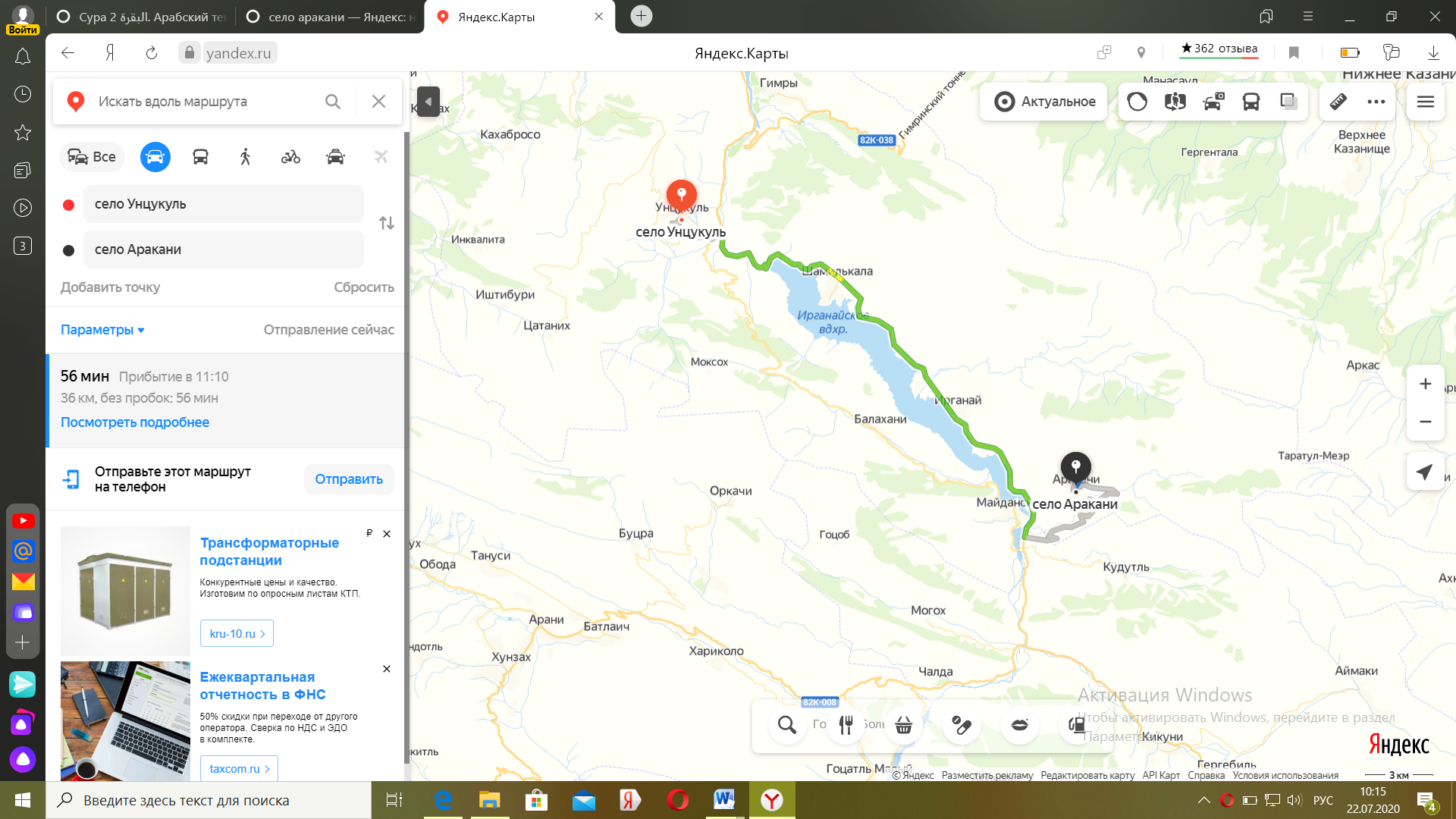 Расселение жителей сельского поселения предопределено социально-экономическим развитием, возможностью сельскохозяйственной деятельности.Площадь территории сельского поселения составляет 11014 га. На 01.01.2020г. численность населения сельского поселения составляет 2230 человек.Баланс земельДанные о распределении территории сельского поселения по категориям использования земель на 01.01.2020 г. (согласно информации, полученной от администрации муниципального образования) представлены следующей в таблицеИсходя из данных распределения земель по категориям, можно сделать вывод, что большая часть территории сельского поселения занята землями лесного фонда, на долю которых приходится 14,3%, земли населенных пунктов – 0,9%, земли промышленности, энергетики, транспорта и иного специального назначения занимают 0,03%, земли сельскохозяйственного назначения – 0,88%, земли водного фонда – 1,78%.2.2. Экономическая база муниципального образованияОснову хозяйственного комплекса составляет агропромышленный комплекс. Инвестиционная привлекательность сельского поселения остается невысокой, основная часть инвестиций направлена на поддержку сельского хозяйства. В сельском поселении, как и в районе, сложилась система хозяйствования с доминированием малых форм предпринимательской деятельности, но их развитие явно недостаточно для формирования эффективно действующей экономической системы, позволяющей обеспечить расширение собственной доходной базы бюджета поселения и обеспечения повышения уровня жизни населения.Одним из направлений развития СП «сельсовет Араканский» должно стать повышение эффективности функционирования малого бизнеса, в том числе и сельскохозяйственного. Работа по развитию и поддержке малого предпринимательства должна вестись Администрацией муниципального образования системно и целенаправленно, с применением программного комплексного подхода. Достаточное развитие должно получить такое направление деятельности малых предприятий, как переработка и реализация выращенной сельскохозяйственной продукции, которое на сегодняшний день в поселении совершенно не развито. Для экономики поселения в основном характерно сельское хозяйство.  На территории осуществляют деятельность: ООО «Салман» и КФХ.2.3. Зеленый фонд муниципального образования	Зеленые насаждения имеют большое значение, способствуя оздоровлению окружающей среды, улучшая микроклимат и снижая уровень шума.Зеленый фонд является важным фактором архитектурно-планировочной и пространственной организации территории населенных пунктов, придавая ей своеобразие и выразительность.По функциональному назначению все объекты озеленения делятся на три группы: а) общего пользования – парки, сады, скверы жилых районов, скверы на площадях, в отступах застройки, при группе жилых домов, бульвары вдоль улиц,пешеходных трасс, набережных;б) ограниченного пользования на участках жилых домов, детских учреждений, школ, вузов, культурно-просветительских учреждений, спортивных сооружений, учреждений здравоохранения;в) специального назначения – озеленение водоохранных и санитарно-защитных зон, магистралей, улиц, кладбищ, ветрозащитные насаждения, питомники.Основной функцией зеленых насаждений общего и ограниченного пользования является обеспечение различных форм и уровней досуга.Охрана зеленого фонда сельского поселения предусматривает систему мероприятий, обеспечивающих сохранение и развитие зеленого фонда, и мероприятий, необходимых для нормализации экологической обстановки и создания благоприятной окружающей среды.Проектные предложенияОхрана зеленого фонда предусматривает систему мероприятий, обеспечивающих сохранение и развитие зеленых насаждений, необходимых для нормализации экологической обстановки.Генеральным планом в качестве мероприятий по развитию объектов системы рекреации сельского поселения предлагается:сохранение существующих территорий общего пользования (озеленение улиц, парки) и специального назначения;рекультивация и реабилитация промышленных и коммунально-складских пустырей, охранных зон различного назначения;организация парков на застраиваемой территории;формирование озелененных общественных пространств вдоль всей протяженности существующей и планируемой улично-дорожной сети населенных пунктов.2.4. Существующая демографическая ситуацияВажнейшими социально-экономическими показателями формирования градостроительной системы любого уровня являются динамика численности населения. Наряду с природной, экономической и экологической составляющими они выступают в качестве основного фактора, влияющего на сбалансированное и устойчивое развитие территории СП «сельсовет Араканский». Численность населения сельского поселения на начало 2020 г. составила 2230 человек.В настоящий момент половозрастная структура сельского поселения «сельсовет Араканский» имеет благоприятное соотношение основных возрастных категорий. Оно характеризуется высоким уровнем трудоспособного населения и невысокой долей населения старше трудоспособного возраста.Половой состав населения сельского поселения характеризуется незначительным преобладанием женского населения.Из диаграммы следует, что с 2016 г. по 2019 г. численность населения СП «сельсовет Араканский» уменьшилась на 11 человек.Показатели естественного воспроизводства населения представлены в таблице:На территории сельского поселения наблюдается тенденция незначительного превышения показателей рождаемости над показателями смертности. Естественная прибыль населения усугубляется миграционным оттоком.Для изменения демографической динамики в положительную сторону и обеспечения в будущем воспроизводства населения необходимо принимать меры демографической политики, направленные на создание семьям условий для рождения желаемого количества детей. Кроме этого, необходимо реализовывать способы воздействия на формирование у молодежи потребности в создании полноценной семьи.Если предусмотреть стабильные источники доходов, то можно прогнозировать укрепление института семьи, повышение брачности и рост рождаемости в этих местах.Одним из существенных факторов, влияющих на динамику демографических показателей, является состояние здоровья населения.К факторам, воздействующим на состояние здоровья населения, относятся уровень благосостояния населения, образ жизни граждан, уровень развития здравоохранения, организация поддержки социально уязвимых групп населения, развитие физической культуры, спорта и отдыха.Причины миграционного оттока из поселения могут быть многочисленными. Так, например, к ним относятся: отсутствие у многих молодых людей хорошо оплачиваемой работы, надлежащих жилищных условий.При определении перспективной численности населения учитывалось главное направление демографической политики Унцукульского района Республики Дагестан, определенное в стратегии социально-экономического развития Республики Дагестан до 2025 года (утвержденной Законом Республики Дагестан от 15.07.2011 № 38).В свою очередь рост благосостояния граждан будет обеспечен путем создания новых рабочих мест с высоким уровнем заработной платы, а также проведения мероприятий по улучшению медицинского обслуживания, стимулированию рождаемости, пропаганде здорового образа жизни.2.4.1. Демографический прогнозПрогноз численности населения и трудовых ресурсов – важнейшая составная часть градостроительного проектирования, на базе которой определяются проектные параметры отраслевого хозяйственного комплекса, жилищного строительства, комплекса общественных услуг.На основе анализа мониторинга численности населения в сельском поселении «сельсовет Араканский» за последние годы был подготовлен прогноз численности населения сельского поселения на период до 2040 года.Настоящим Проектом учитываются негативные и позитивные факторы, оказывающие влияние на численность постоянного населения.Проект принимает за основу определения перспективной численности населения неизбежность реализации правительственных и прочих мероприятий, направленных на повышение рождаемости и улучшение демографический обстановки. При расчете прогноза произведен анализ действующих документов территориального планирования территории рассмотрения, а именно прогнозируемых в них показателей естественного и механического прироста и ожидаемой при этом численности постоянного населения.Реализация государственных и муниципальных программ, а также мероприятий, предусмотренных стратегическими документами Республики Дагестан, должны оказать положительное влияние на экономическое и социальное развитие территории, вследствие чего предполагается постепенное улучшение демографической ситуации поселения.Проектом предлагается прогнозная оценка численности населения на проектируемый период, в том числе расчетный срок – 2040 г. и на первую очередь – до 2025 г.Таким образом, в соответствии с данным прогнозом, в перспективе до 2040 года численность постоянного населения будет расти. При существующей численности жителей 2230 человек, проектная численность жителей на первую очередь проектирования (2025 г.) составит 2262 человека, проектная численность жителей на расчетный срок (2040 г.) – 2610 человек.Данный вариант прогноза выбран как основной, показатели прогноза будут учитываться при дальнейших расчетах в Проекте.Численность населения сельского поселения «сельсовет Араканский» к расчетному сроку будет расти за счет положительного естественного прироста и миграционных процессов. Этому способствуют более благоприятные в экономическом отношении условия проживания в границах поселения.Реализация социальной политики должна быть направлена на улучшение демографических показателей – повышение рождаемости, снижение показателей смертности, увеличение продолжительности жизни и создание условий для закрепления населения на территории сельского поселения.Среди приоритетных направлений в сфере демографической политики в муниципальном образовании должны быть следующие: разработка и реализация мер непрямого воздействия на негативные демографические процессы (кризис института семьи, снижение качества жизни населения, снижение рождаемости, рост смертности, низкая продолжительность жизни и т.п.);снижение влияния кризисных экономических явлений (снижение уровня жизни, рост безработицы, рост платных услуг и т.п.) на тенденции демографического развития территории сельского поселения.Необходимым фактором роста численности населения является развитие экономики, обеспечение доступности и качества социальной инфраструктуры, увеличение инвестиционной привлекательности территории, стимулирование предпринимательской и инновационной активности для повышения уровня доходов и качества жизни населения.Уровень естественного прироста на перспективу во многом будет зависеть от реализации целевых программ: федеральных, республиканских, а также мероприятий, которые должны быть осуществлены администрацией сельского поселения для решения демографических проблем.2.5. Жилищный фондПо состоянию на 01.01.2020г. жилищный фонд сельского поселения «сельсовет Араканский» составляет 38631,2 кв. м. Средняя обеспеченность жильем на 01.01.2020 г. составляет 18 м2 на чел.Уровень благоустройства жилищного фонда сельского поселения «сельсовет Араканский», по имеющимся видам инженерного оборудования, является низким. Наибольший процент обеспеченности жилищного фонда представлен:электроснабжениемводоснабжениемЧастный жилищный фонд поселения обеспечен водоснабжением, населенные пункты практически полностью электрифицированы, отопление домов осуществляется за счет индивидуальных источников теплоснабжения.Повышение уровня благоустройства жилфонда в перспективе должно стать одним из основных направлений развития социальной сферы сельского поселения.2.5.1. Развитие жилищного строительстваОсновная цель проекта генерального плана в части развития жилищного строительства – повышение качества жизни населения – неразрывно связана с улучшением жилищных условий, что выражается не только в увеличении жилобеспеченности, но и в улучшении качества жилой среды. Для ее достижения необходимы следующие мероприятия: реконструкция капитальных зданий с высокой степенью износа; наращивание объемов нового строительства за счет всех источников финансирования, создание современных типов застройки; новое строительство будет вестись на свободных и на реконструируемых территориях;организация территории с гармоничным сочетанием селитебных и рекреационных территорий, зон культурно-бытового обслуживания и производственных площадок.При условии увеличения численности населения сельского поселения, согласно выполненному прогнозу до 2610 человек и с учетом роста уровня средней обеспеченности площадью жилищного фонда, необходимо осваивать новые территории населенных пунктов для развития жилищного строительства.На территории сельского поселения в новом строительстве предлагается применять 1,5-2 этажную индивидуальную застройку. Проектируемая жилая застройка представлена преимущественно индивидуальным жилым фондом с приусадебными участками с предельными размерами, устанавливаемыми администрацией сельского поселения, она занимает все свободные от застройки земельные участки в границах населенного пункта, прилегающие к существующей застройке.В соответствии с принятым в проекте демографическим прогнозом и установленным нормативом жилищной обеспеченности общая площадь жилого фонда на 2040 год должна составить не менее 48131 м2, с учетом комфортности возводимого жилья. Показатель жилищной обеспеченности принят с учётом прогнозируемого изменения в структуре существующего жилого фонда с его постепенной реновацией в границах существующих участков.Площадь жилищного фонда складывается из площади жилого фонда фактически проживающего населения, площади жилищного фонда сезонно проживающего населения, а также площади жилищного фонда, собственники которого не установлены (свободное жилье). Расчет нормативной площади жилищного фонда осуществлен применительно только постоянно проживающему к населению в населенных пунктов. Расчет нормативной площади произведен исходя из показателей численности семьи, проживающей в населенных пунктах – 3 человека.В соответствии с результатами расчета, для устранения дефицита жилой обеспеченности, общая площадь жилого фонда сельского поселения должна составить к 2040 году 48131 м2. Возможность сохранения существующей жилой застройки определена исходя из технического состояния жилищного фонда.Развитие основных показателей в жилищной сфере (площадь жилищного фонда, темпы жилищного строительства, средняя обеспеченность площадью жилищного фонда) обусловлено темпами динамики численности населения сельского поселения, инвестиционного спроса на освоение территорий в целях развития жилищного строительства, а также градостроительными возможностями территории.2.6. Система культурно-бытового обслуживанияУровень и качество жизни населения сельского поселения «сельсовет Араканский» в значительной мере зависят от развитости системы социальной инфраструктуры, включающей в себя учреждения здравоохранения, физкультуры и спорта, образования, культуры и искусства, а также учреждения бытового обслуживания населения.При прогнозировании развития социальной инфраструктуры в современных социально-экономических условиях принципиально выделение двух видов объектов:социально-значимые виды обслуживания, где государственное регулирование 
по-прежнему остается значительным: сферы образования, здравоохранения, физкультуры и спорта, культуры и искусства;виды обслуживания, практически полностью перешедшие или переходящие на рыночные отношения: торговля, общественное питание, бытовое обслуживание, коммунальное хозяйство. Их развитие происходит путем саморегулирования. Важнейшим ограничителем их развития является платежеспособный спрос населения.Учреждения образованияНа территории сельского поселения «сельсовет Араканский» имеются следующие образовательные учреждения:Учреждения дополнительного образования детей на территории сельского поселения «сельсовет Араканский» отсутствуют.В среднесрочной перспективе прогнозируется некоторое увеличение числа лиц школьного возраста, увеличение приема в первые классы сохранится, так как школьного возраста достигнут более многочисленные поколения, рожденных в настоящее время. Таким образом, общее увеличение численности детей школьного возраста уже заложено в возрастной структуре населения, и добиться относительного значительного повышения численности школьников в поселении удастся лишь во второй половине расчетного срока. Для обеспечения потребностей населения в отвечающих санитарным нормам и требованиям объектах образования на территории поселения необходимо осуществить строительство дошкольных общеобразовательных учреждений.Учреждения здравоохраненияОрганизация медицинской помощи сельского поселения представлена фельдшерско-акушерским пунктом (ФАП).Необходимость доврачебного звена здравоохранения в сельской местности определяется малой плотностью проживания населения (в отличие от компактного городского населения). ФАПы располагаются в наиболее удалённых от больницы населённых пунктах, делая медицинскую помощь для их жителей более доступной.Фельдшер ФАП ведёт приём населения амбулаторно и на дому, может назначать лечение в пределах компетенции фельдшера и акушерки, осуществляет патронаж детей до 3 лет, обеспечивает консультации со специалистами и выполняет врачебные предписания. Выполняет медицинское обслуживание детских дошкольных учреждений, не имеющих в своём составе медработников. ФАП оказывает неотложную медицинскую помощь на доврачебном этапе.ФАПы проводят санитарно-противоэпидемическую работу на подведомственной территории: выявляют и изолируют заразных больных, проводят текущую дезинфекцию помещений, где больные пребывали, отстраняют от работы в пищеблоках, детских и лечебных учреждениях лиц, контактировавших с больными, проводят профилактические прививки.Спортивные объектыУчреждения физической культуры и спорта призваны обеспечивать равные права и возможности жителей, независимо от их доходов и благосостояния, развивать участие всех желающих в массовом спортивном движении, развивать свои спортивные достижения, привлекать детей и взрослых к занятиям физической культурой, формировать у населения устойчивые навыки здорового образа жизни.Дальнейшее развитие сети объектов физической культуры и спорта в поселении по прогнозным оценкам на среднесрочную и долгосрочную перспективу будет связано с реконструкцией имеющихся мощностей и строительством новых. Система мероприятий в области физической культуры и спорта нацелена на сохранение культурного потенциала и наследия поселения, поддержку многообразия проявлений культурной жизни, обеспечение растущих потребностей физкультурно-спортивного движения.Учреждения культуры и искусстваОдним из важнейших условий свободного, разностороннего воспитания и развития личности, одним из основополагающих факторов социально-экономического развития государства и становления гражданского общества является культура.К нормируемым учреждениям культуры и искусства повседневного уровня обслуживания относятся учреждения клубного типа с киноустановками и филиалы библиотек. Дома культуры и библиотеки совмещают функции периодического и повседневного обслуживания. На территории сельского поселения расположен сельский дом культуры и сельская библиотека.Прочие объекты обслуживанияОрган местного самоуправленияГлавным исполнительно-распорядительным органом на территории поселения является администрация сельского поселения «сельсовет Араканский».Администрация сельского поселения «сельсовет Араканский» наделена полномочиями по решению вопросов местного значения и полномочиями для осуществления отдельных государственных функций, переданных органам местного самоуправления муниципального образования федеральными законами и законами Республики Дагестан.2.6.1. Развитие социальной инфраструктурыВ данном разделе приведены расчеты сельское поселение «сельсовет Араканский» учреждениями социального обслуживания. Расчет выполнен в соответствии с республиканскими нормативами градостроительного проектирования муниципальных образований Республики Дагестан, утвержденными Постановление Правительства Республики Дагестан от 22.01.2010 г. № 14. Устойчивый экономический рост и комплексное социально-экономическое развитие сельского поселения «сельсовет Араканский» должны быть достигнуты через основные цели:создание условий для сбалансированного развития экономики сельского поселения; создание условий для развития человека и его профессиональной самореализации;повышение качества жизни населения в сельских населенных пунктах, создание комфортных условий проживания, отдыха и воспитания детей.Для достижения данных целей, как на среднесрочную, так и на долгосрочную перспективу, на территории поселения необходимо развитие качественной социальной инфраструктуры.Развитее социальной инфраструктуры предполагает решение ряда задач:развитие системы социальной поддержки населения;развитие предоставления социальных услуг;развитие социальной инфраструктуры с учетом необходимости оптимизации действующей сети учреждений бюджетной сферы;рост качества и доступности услуг образования и здравоохранения;развитие спорта, массовой физической культуры во всех населенных пунктах сельского поселения;сохранение и развитие культурного потенциала;ведение интеллектуальной молодежной политики;улучшение жилищных условий населения.Мероприятия по развитию объектов социальной инфраструктурыВ целях развития социальной инфраструктуры сельского поселения «сельсовет Араканский», сформирован перечень мероприятий по развитию сети объектов социальной инфраструктуры как регионального, так и местного значения.Перечень мероприятий сформирован с учетом действующих программ, нацеленных на развитие социальной инфраструктуры сельского поселения, а также перспективных планов развития.Расчет обеспеченности учреждениями обслуживанияПо результатам расчета обеспеченности учреждениями обслуживания, с учетом прогнозируемой численности населения сельского поселения к 2040 году, ожидается дефицит в объектах социальной инфраструктуры:в области образования: дошкольные образовательные учреждения, организации дополнительного образования;учреждения культуры и искусства: клубы сельских поселений, сельские массовые библиотеки;в области физической культуры и массового спорта: плоскостные спортивные сооружения; в области здравоохранения: станция скорой помощи;в области объектов обеспечения пожарной безопасности: пожарное депо.Нормативная территориальная доступность для населения сельского поселения обеспечивается ко всем объектам социальной инфраструктуры, за исключением дошкольной образовательной организации.2.7. Сведения о планируемых для размещения на территориях поселения объектов федерального значения, объектов регионального значенияДокументами территориального планирования Российской Федерации на территории СП «сельсовет Араканский» не запланировано размещение объектов федерального значения.2.8. Сведения о планируемых для размещения на территориях поселения объектов регионального значенияНа территории СП «сельсовет Араканский» схемой территориального планирования Республики Дагестан размещение объектов регионального значения не предусмотрено.2.9. Сведения о планируемых для размещения на территориях поселения объектов местного значения муниципального районаНа территории СП «сельсовет Араканский» схемой территориального планирования Унцукульского района 2012 г. предусмотрены следующие мероприятия:Строительство ДОУ с. Аракани;Строительство и реконструкция учреждений образования с. Аракани;Строительство Дома культуры;Строительство спортивного зала;Реконструкция дороги с. Аракани – Майданский – Ирганай – Унцукуль;Строительство спортивного зала с. Урчиаб.(указанные объекты по состоянию на 2020 г. размещены)Также Постановлением Правительства РД от 28 января 2020 года №9 «О Республиканской инвестиционной программе на 2020 год и плановый период 2021 и 2022 годов» на территории СП «сельсовет Араканский» предусмотрено размещение общеобразовательной школы на 120 уч. мест.Настоящим генеральным планом предусмотрено строительство общеобразовательного учреждения на 120 уч.мест в с. Аракани, строительство ДОУ на 80 мест с . Аракани, строительство ДК с. Аракани.2.10. Предложения по функциональному зонированию территорииФункциональное зонирование сельского поселения направлено на определение территорий для размещения всех необходимых систем и объектов для создания комфортной среды, и достижения оптимального баланса функциональных зон по отношению друг к другу. Задачей функционального зонирования территории сельского поселения является обеспечение гармоничного развития существующих и строительство новых объектов капитального строительства регионального и местного значения, а также преобразование эксплуатируемых и освоение новых площадок производственного назначения.Функциональные зоны – зоны, для которых документами территориального планирования определены границы и функциональное назначение.Положения по реализации функционального зонирования генерального плана сельского «сельсовет Араканский» поселения в виде описания назначений функциональных зон определены в таблице.2.11. Транспортная инфраструктура муниципального образованияРазвитие транспортного комплекса неразрывно связано с экономико-географическим положением сельсовета, наличием природных ресурсов, энергетических ресурсов, минерально-сырьевой базы, культурными и историческими связями, а также, наличием и возможностями имеющихся производительных сил.Основным видом транспорта в СП «сельсовет Араканский» является автомобильный транспорт.Автомобильный транспортАвтомобильный транспорт имеет значение первостепенной важности для осуществления связей производственного и пассажирского характера. Стоит отметить, что в современных условиях грузовой автомобильный транспорт обеспечивает непосредственное обслуживание предприятий различных отраслей экономики, и именно в этой роли заложен его огромный потенциал. Значение автомобильного транспорта обусловлено тем, что он забирает и доставляет грузы в места, не доступные для других видов транспорта, поэтому практически любые грузовые перевозки начинаются и заканчиваются с его участием.В настоящее время внешние транспортные связи сельского поселения осуществляются автомобильным транспортом.Улично-дорожная сетьУлично-дорожная сеть населенных пунктов сельского поселения состоит из грунтовых дорог и проездов. Преобладающая часть улично-дорожной сети в населенных пунктах поселения составляют грунтовые дороги и проезды, которые требуют реконструкции и ремонта.Железнодорожный транспортЖелезнодорожный транспорт на территории сельсовета отсутствует.Речной транспортРечной транспорт на территории сельсовета отсутствует.Воздушный транспортВоздушный транспорт на территории сельсовета отсутствует.Трубопроводный транспортТрубопроводный транспорт на территории сельсовета отсутствует.Обеспеченность транспортной инфраструктуройНа территории поселения отсутствуют объекты транспортного обслуживания населения.2.11.1. Развитие транспортного обеспеченияГенеральным планом предлагается строительство улично-дорожной сети к территориям перспективной жилой застройки в село Аракани.Мероприятия для маломобильных групп населенияПри подготовке проектной документации в обязательном порядке предусмотреть выполнение мероприятий по обеспечению доступности зданий и сооружений для маломобильных групп населения согласно СНиП 35-01-2001 «Доступность зданий и сооружений для маломобильных групп населения», в том числе устройство:пониженных бортов в местах наземных переходов, а также изменения конструкций покрытия тротуаров в местах подходов к переходам для ориентации инвалидов по зрению с изменением окраски асфальта;пешеходных ограждений в местах движения инвалидов, на участках, граничащих с высокими откосами и подпорными стенками;пандусов и двухуровневых поручней, а также горизонтальных площадок для отдыха – на лестничных сходах;звуковых устройств для слабовидящих на светофорных объектах;дорожных знаков и указателей, предупреждающих о движении инвалидов.2.12. Инженерное оборудование территории2.12.1. ВодоснабжениеРаздел выполнен с учетом требований:СП 30.13330.2016. Внутренний водопровод и канализация зданий;СП 129.13330.2011 «СНиП 3.05.04-85*. Наружные сети и сооружения водоснабжения и канализации»;СН 456-73. Нормы отвода земель для магистральных водоводов и канализационных коллекторов;СП 31.13330.2012. Водоснабжение. Наружные сети и сооружения.Существующее состояние. ПроблемыВ настоящее время централизованное водоснабжение на территории сельского поселения «сельсовет Араканский» отсутствует. Водоснабжение населения осуществляется из шахтных колодцев, либо собственных локальных скважин.Расчет водопотребления Расчетный суточный расход воды на хозяйственно-питьевые нужды в сельском поселении «сельсовет Араканский» определен в соответствии с таблицей 1 СП 31.13330.2012, где удельное водопотребление включает расходы воды на хозяйственно-питьевые и бытовые нужды в общественных зданиях. Расчетный расход воды в сутки наибольшего водопотребления определен при коэффициенте суточной неравномерности Ксут.max=1,3. При расчете общего водопотребления сельского поселения, в связи с отсутствием данных и стадией проектирования, в соответствии с примечанием к таблице 1 п.3 СП 31.13330.2012 – количество воды на производственные нужды принято дополнительно в размере 10 % на 1 очередь строительства и 15 % на расчетный срок от суммарного расхода воды на хозяйственно-питьевые нужды населенного пункта. В связи с отсутствием данных о площадях по видам благоустройства, в соответствии с примечанием 1 таблицы 3 СП 31.13330.2012 – удельное среднесуточное за поливочный сезон потребление воды на поливку в расчете на одного жителя принято 70 л/сутки с учетом климатических условий, мощности источника водоснабжения, степени благоустройства населенного пункта. Количество поливок принято – 1 раз в сутки.Расчет расходов водопотребления на 1 очередь строительства и на расчетный срокРазвитие систем водоснабжения направлено на бесперебойное обеспечение всех жителей питьевой водой надлежащего качества и в достаточном количестве.В СП «сельсовет Араканский» на первую очередь и на расчетный срок строительства генеральным планом предусматривается реконструкция и модернизация существующих сетей водоснабжения.Для подачи воды в проектируемые здания на первую очередь и расчетный срок планируется строительство водопровода.Основные мероприятия в системе водоснабжения:Реконструкция и модернизация  существующих источников водопроводных сетей;Организация ЗСО водозаборов в соответствии с требованиями СанПиН 2.1.4.1110-02;Организация контроля качества питьевой воды из индивидуальных источников водоснабжения; Строительство очистных сооружений;Повышение степени очистки и качества воды;Строительство сетей и сооружений для водоснабжения перспективных потребителей, с целью обеспечения качества воды, поставляемой потребителям;Строительство резервной емкости для целей противопожарной безопасности; Снижение износа сетей и сооружений водоснабжения.Противопожарное водоснабжение в село Аракани предлагается осуществлять из емкостей (резервуаров, водоемов). Радиус обслуживания резервуара составляет 100 – 200 м.На кольцевых водопроводных сетях предусмотреть установку пожарных гидрантов.Также пожаротушение предусматривается из естественных водоемов, которые должны иметь подъезды с площадками (пирсами) с твердым покрытием размерами не менее 12 х 12 м для установки пожарных автомобилей в любое время года. У мест расположения пожарных резервуаров и водоемов должны быть предусмотрены указатели по ГОСТ Р 12.4.026 Согласно Федеральному закону от 22.07.2008 № 123-ФЗ (ред. от 29.07.2017) «Технический регламент о требованиях пожарной безопасности» допускается не предусматривать наружное противопожарное водоснабжение населенных пунктов с числом жителей до 50 человек.2.12.2. ВодоотведениеРаздел выполнен с учетом требований:СП 30.13330.2016. Внутренний водопровод и канализация зданий;СП 32.13330.2012. Канализация. Наружные сети и сооружения;СП 129.13330.2011 «СНиП 3.05.04-85*. Наружные сети и сооружения водоснабжения и канализации»;СН 456-73. Нормы отвода земель для магистральных водоводов и канализационных коллекторов.Существующее состояние. ПроблемыВ настоящее время на территории сельского поселения «сельсовет Араканский» централизованная система водоотведения отсутствует. Сточные воды от индивидуальных жилых домов и общественных зданий отводятся в выгребы и септики на приусадебных участках или непосредственно на рельеф в пониженные места.Расчет водоотведенияНа основании СП 32.13330-2012 удельные нормы водоотведения от жилой и общественной застройки соответствуют принятым нормам водопотребления без учета расхода воды на полив и собственные нужды системы водоснабжения. В соответствии СП 32.13330.2012 удельное водоотведение в неканализованных районах принято 25 л/сут. на одного жителя, а непредвиденные расходы стоков приняты в количестве 5 % от суммарного расхода суточного водоотведения населенного пункта.Расчет объемов водоотведения сельского поселенияПроектные предложения	Генеральным планом предлагаются мероприятия, направленные на развитие централизованной системы водоотведения в село Аракани:строительство канализационных очистных сооружений полной биологической очистки с глубокой доочисткой стоков. При выборе площадок под размещение новых сооружений обеспечить соблюдение санитарно-защитных зон от них в соответствии СанПиН 2.2.1/2.1.1.200-03 «Санитарно-защитные зоны и санитарная классификация предприятий, сооружений и иных объектов» и учесть наличие согласованных мест выпуска очищенных стоков. Выпуск очищенных стоков должен быть расположен в строгом соответствии с нормативными документами;подключение всей существующей и планируемой застройки к новым очистным сооружениям путем строительства сетей канализации.Поскольку строительство централизованных систем в малых населенных пунктах экономически не выгодно из-за слишком большой себестоимости очистки 1м3 стока, водоотведение хозяйственно-фекальных стоков в село Аракани предлагается осуществлять в автономные системы канализации с последующей ассенизацией вакуумно-насосными машинами на планируемые очистные сооружения.Точный выбор площадки под размещение очистных сооружений, их состав и производительность будут определяться при разработке специализированного проекта в соответствии с нормативными требованиями.2.12.3. Ливневая канализацияСуществующее состояние. ПроблемыЛивневая канализация в сельском поселении «сельсовет Араканский» отсутствует. Отвод поверхностного стока на территории жилой застройки не организован, осуществляется по рельефу, водоотводными канавами и не представляет общей системы водоотвода.Проектные предложенияОрганизация поверхностного водоотвода в сельском поселении решается при помощи открытой системы водостоков (лотков), прокладываемой вдоль дорог и проездов, с учетом вертикальной планировки и благоустройства.Для очистки поверхностных вод рекомендуется использовать модульные водоочистные установки различных производителей. В состав которых входят несколько модулей, в частности песко- и нефтеотделители, сорбционные фильтры и обеззараживатели.Санитарно-защитную зону от очистных сооружений поверхностного стока закрытого типа до жилой территории следует принимать 50 метров в соответствии 
СанПиН 2.2.1/2.1.1.1200-03. Местоположение очистных сооружений и их площадь будут уточняться на последующих стадиях проектирования.2.12.4. ТеплоснабжениеРаздел выполнен с учетом требований:СП 89.13330.2012. Свод правил. Котельные установки. Актуализированная редакция СНиП II-35-76;СП 124.13330.2012. Свод правил. Тепловые сети. Актуализированная редакция СНиП 41-02-2003;СП 41-104-2000. Проектирование автономных источников теплоснабжения.Существующее состояние. ПроблемыВ настоящее время на территории сельского поселения «сельсовет Араканский» централизованное теплоснабжение отсутствует.Теплоснабжение жилой и общественной застройки на территории поселения осуществляется от индивидуальных источников тепла. Поставки горячего водоснабжения осуществляется индивидуальными источниками теплоснабжения (электрическими водонагревателями). Проектные предложения Генеральным планом сельского поселения «сельсовет Араканский», развитие системы централизованного теплоснабжения не предусматривается.В газифицируемом населенном пункте на первую очередь (до 2025 года) и расчетный срок (до 2040 года) предлагается:для отопления и горячего водоснабжения индивидуальных домов применение индивидуальных двухконтурных котлов, работающих на газовом топливе. Выбор индивидуальных источников тепла объясняется тем, что объекты имеют незначительную тепловую нагрузку и находятся на значительном расстоянии друг от друга, что влечет за собой большие потери в тепловых сетях и значительные капвложения по их прокладке;для теплоснабжения административных зданий с небольшим теплопотреблением и промышленных объектов использовать автономные источники тепла: отдельно-стоящие и пристроенные блочно-модульные газовые котельные малой мощности;строительство новых индивидуальных котельных на базе современных высокоэффективных технологий.Строительство централизованных источников теплоснабжения на территории поселения не предусматривается.2.12.5. ГазоснабжениеРаздел выполнен с учетом требований:Федеральный закон от 31.03.1999 N 69-ФЗ «О газоснабжении в Российской Федерации»;СП 62.13330.2011. Свод правил. Газораспределительные системы. Актуализированная редакция СНиП 42-01-2002;СП 36.13330.2012. Свод правил. Магистральные трубопроводы. Актуализированная редакция СНиП 2.05.06-85*;СП 42-101-2003. Свод правил по проектированию и строительству. Общие положения по проектированию и строительству газораспределительных систем из металлических и полиэтиленовых труб.Существующее состояниеВ настоящее время сельское поселение не газифицировано.Проектные предложенияПроектом генерального плана сельского поселения на первую очередь и расчетный срок предусматривается развитие системы централизованного газоснабжения поселения:строительство новых ШРП для газификации существующей и планируемой застройки;прокладка распределительных газопроводов высокого давления II категории к проектируемым ШРП;прокладка газопроводов низкого давления по территории населенных пунктов к существующим и планируемым потребителям.Газоснабжение поселения планируется осуществлять от газораспределительной станции, расположенной за границами поселения. Схема газоснабжения принимается тупиковая, двухступенчатая – от ГРС газопроводы высокого давления II категории (Ру=0,6 – 0,3 Мпа) до ШРП, от него к потребителям по газопроводам низкого давления (Ру до 0,005 МПа).Прокладка газопроводов предусматривается подземная и надземная, с зависимости от рельефа местности. В горных условиях и в районах с сильно пересеченным рельефом местности следует предусматривать прокладку трубопровода в долинах рек вне зоны затопления или по водораздельным участкам, избегая неустойчивые и крутые склоны, а также районы селевых потоков. При пересечении селей следует применять, как правило, надземную прокладку. При подземной прокладке через селевой поток или конус выноса укладку трубопровода следует предусматривать на 0,5 м (считая от верха трубы) ниже возможного размыва русла при 5%-ной обеспеченности. При пересечении конусов выноса укладка трубопровода предусматривается по кривой, огибающей внешнюю поверхность конуса на глубине ниже возможного размыва в пределах блуждания русел. Выбор типа прокладки трубопроводов и проектных решений по их защите при пересечении селевых потоков следует осуществлять с учетом обеспечения надежности трубопроводов и технико-экономических расчетов. Для защиты трубопроводов при прокладке их в указанных районах могут предусматриваться уполаживание склонов, водозащитные устройства, дренирование подземных вод, сооружение подпорных стен, контрфорсов.Газорегуляторные пункты применяются в шкафном и блочном исполнении в зависимости от производительности и назначения. Каждый газорегуляторный пункт предусматривается с основной и резервной линией редуцирования по каждому выходу. Проектируемые индивидуальные котельные предлагается подключать к внутриквартальным сетям низкого давления.Газ предполагается использовать на пищеприготовление, отопление, горячее водоснабжение жилого фонда, на нужды промпредприятий и как топливо для индивидуальных котельных. К расчетному сроку планируется 100 % газификация населенного пункта.2.12.6. Электроснабжение	Раздел выполнен с учетом требований:Правил устройства электроустановок. Седьмое издание. Дата введения 2003-01-01;СП 256.1325800.2016 Электроустановки жилых и общественных зданий. Правила проектирования и монтажа;Постановление Правительства РФ от 18.11.2013 г. № 1033 «О порядке установления охранных зон объектов по производству электрической энергии и особых условий использования земельных участков, расположенных в границах таких зон» (вместе с «Правилами установления охранных зон объектов по производству электрической энергии и особых условий использования земельных участков, расположенных в границах таких зон»).Существующее положениеЭлектроснабжение потребителей сельского поселения «сельсовет Араканский» осуществляется от центров питания распределительных электрических сетей АО «Дагестанская сетевая компания».Электроснабжение потребителей сельского поселения осуществляется по линиям электропередач 10 кВ от подстанций, расположенных за границами территории.Длина линий электропередач составляет: ЛЭП 10 кВ – 7 км.На территории поселения расположены трансформаторные подстанции в количестве 5 штук.Проектные предложения Электросети, расположенные на территории сельского поселения, находятся в удовлетворительном состоянии. Перечень планируемых мероприятийВ целях повышения надежности и обеспечения бесперебойного электроснабжения, снижения потерь при передаче электроэнергии, сокращения эксплуатационных расходов и предотвращения отключений на линиях электропередачи 0,4–10 кВ при воздействии стихийных явлений, целесообразно использовать при строительстве новых линий самонесущий изолированный провод (СИП).Генеральным планом на расчетный срок предусмотрено:подключение к системе электроснабжения запланированных на расчетный срок объектов жилой и общественно-деловой застройки;замена деревянных опор на железобетонные, а также реконструкция трансформаторных подстанций, имеющих большой процент износа;замена ветхих участков линий электропередач, модернизация объектов системы электроснабжения.2.12.7. Связь, радиовещание, телевидениеСуществующее положениеВ настоящее время на территории сельского поселения «сельсовет Араканский» востребованными являются следующие услуги связи: фиксированная телефонная связь, сотовая связь, Internet (телематические услуги связи), телевизионное вещание.Помимо основного оператора связи (ПАО «Ростелеком»), присутствуют операторы сотовой связи (МТС, Мегафон, Билайн). Эти же операторы оказывают услуги выхода в сеть Internet и услуги передачи данных.Проектные предложения На основании ранее разработанной градостроительной документации выявлено, что сети связи, расположенные на территории сельского поселения «сельсовет Араканский», находятся в удовлетворительном состоянии. На основании ранее разработанной градостроительной документации и программ развития в области электросвязи дополнительных мероприятий не требуется.2.12.8. Санитарная очистка территорииОчистка территорий населенных пунктов - одно из важнейших мероприятий, направленных на обеспечение экологического и санитарно-эпидемиологического благополучия населения и охрану окружающей среды. Снижение загрязнение почв на территории населенного пункта должно обеспечиваться своевременным вывозом мусора с придомовых территорий, ликвидацией несанкционированных свалок.Размещение отходов на объектах, не отвечающих нормативным требованиям, приводит к нанесению существенного экологического ущерба, ухудшению санитарно-эпидемиологической ситуации. Загрязненная отходами почва может стать источником вторичного загрязнения атмосферного воздуха, водоемов, подземных вод, и тем самым влиять на эколого-гигиеническую обстановку в целом.В соответствии с приказом Министерства природных ресурсов и экологии Республики Дагестан «Об утверждении нормативов накопления твердых коммунальных отходов на территории Республики Дагестан» норматив накопления ТКО от населения на 1 жителя принят в размере – 2,2 куб.м/год (0,18 т/год).В соответствии с данной нормой объем образующихся на территории поселения отходов составляет 2,2 куб.м*2610 чел. = 5742 куб.м.Сбор и вывоз твердых коммунальных отходов в сельских поселениях Унцукульского района осуществляется специализированной организацией МУП ЖКХ «Унцукульский район».2.13. Зоны с особыми условиями использования территорийОдним из основных мероприятий по охране окружающей среды и поддержанию благоприятной санитарно-эпидемиологической обстановки планируемой территории является установление зон с особыми условиями использования территории. Наличие тех или иных зон определяет систему градостроительных ограничений территории, от которых зависит планировочная структура и условия развития жилых территорий.Зонами с особыми условиями использования территорий в границах планируемой территории являются санитарно-защитные зоны, водоохранные зоны, прибрежные защитные и береговые полосы, охранные зоны инженерных коммуникаций (электро- и газоснабжения), месторождения полезных ископаемых.2.13.1. Зоны особо охраняемых природных территорийФедеральным законом от 14 марта 1995 года № 33-ФЗ «Об особо охраняемых природных территориях», относятся объекты регионального значения: природные территории и объекты – заповедные урочища, ландшафтно - рекреационные парки; искусственно созданные объекты   –   парки-памятники   садово-паркового   искусства, зоологические парки. На территориях природных парков запрещается деятельность, влекущая за собой изменение исторически сложившегося природного ландшафта, снижение или уничтожение экологических, эстетических и рекреационных качеств природных парков, нарушение режима содержания памятников истории и культуры. В границах природных парков могут быть запрещены или ограничены виды деятельности, влекущие за собой снижение экологической, эстетической, культурной и рекреационной ценности их территорий. На территории сельского поселения особо охраняемые природные территории отсутствуют.2.13.2. Зоны охраны объектов культурного наследияНа территории СП «сельсовет Араканский» расположены объекты культурного наследия федерального значения:Араканский 4-7 могильникАраканский 3-й могильникАраканский 2-й могильникАраканский 1-й могильникАраканское 1 поселение (поселение Казиниб)Араканское 2 поселение (поселение Кариб)Араканское 3 поселение (поселение Маамиз)Араканское 4 поселение (поселение Цебе-Шашира)Араканское 5 поселение (поселение Арцалиб) средние векаАраканское 6 поселене (поселение Циниб)Араканское 7 поселение (поселение Керекуб)Араканское 8 поселение (поселение Арджа-Кани)Объекты культурного наследия (памятник истории) регионального значения – Памятник С. Дударову 1967 г.Согласно п. 1 ст. 34 Федерального закона от 25 июня 2002 № 73-ФЗ «Об объектах культурного наследия (памятниках истории и культуры) народов Российской Федерации»– в целях обеспечения сохранности объекта культурного наследия в его исторической среде на сопряженной с ним территории устанавливаются зоны охраны объекта культурного наследия: охранная зона, зона регулирования застройки и хозяйственной деятельности, зона охраняемого природного ландшафта. Границы защитной зоны объекта культурного наследия устанавливаются:1) для памятника, расположенного в границах населенного пункта, на расстоянии 100 метров от внешних границ территории памятника, для памятника, расположенного вне границ населенного пункта, на расстоянии 200 метров от внешних границ территории памятника;2) для ансамбля, расположенного в границах населенного пункта, на расстоянии 150 метров от внешних границ территории ансамбля, для ансамбля, расположенного вне границ населенного пункта, на расстоянии 250 метров от внешних границ территории ансамбля.Границы зон охраны объекта культурного наследия, режимы использования земель и градостроительные регламенты в границах данных зон утверждаются на основании проекта зон охраны объекта культурного наследия разработанного в соответствии с постановлением правительства Российской Федерации от 12 сентября 2015 г. №972 «Об утверждении положения о зонах охраны объектов культурного наследия (памятников истории и культуры) народов Российской Федерации и о признании утратившими силу отдельных положений нормативных правовых актов правительства Российской Федерации».На территории памятника или ансамбля запрещаются строительство объектов капитального строительства и увеличение объемно-пространственных характеристик, существующих на территории памятника или ансамбля объектов капитального строительства; проведение земляных, строительных, мелиоративных и иных работ, за исключением работ по сохранению объекта культурного наследия или его отдельных элементов, сохранению историко-градостроительной или природной среды объекта культурного наследия.На территории достопримечательного места разрешаются работы по сохранению памятников и ансамблей, находящихся в границах территории достопримечательного места, работы, направленные на обеспечение сохранности особенностей достопримечательного места, являющихся основаниями для включения его в единый государственный реестр объектов культурного наследия (памятников истории и культуры) народов Российской Федерации и подлежащих обязательному сохранению; строительство объектов капитального строительства в целях воссоздания утраченной градостроительной среды; осуществление ограниченного строительства, капитального ремонта и реконструкции объектов капитального строительства при условии сохранения особенностей достопримечательного места, являющихся основаниями для включения его в единый государственный реестр объектов культурного наследия (памятников истории и культуры) народов Российской Федерации и подлежащих обязательному сохранению.2.13.3. Водоохранные зоны и прибрежные защитные и береговые полосыЧрезвычайно важным мероприятием по охране поверхностных вод является организация водоохранных зон и прибрежных защитных полос вдоль рек. Водоохранными зонами являются территории, которые примыкают к береговой линии морей, рек, ручьев, каналов, озер, водохранилищ и на которых устанавливается специальный режим осуществления хозяйственной и иной деятельности в целях предотвращения загрязнения, засорения, заиления указанных водных объектов и истощения их вод, а также сохранения среды обитания водных биологических ресурсов и других объектов животного и растительного мира.Водоохранные зоны и прибрежные защитные полосы устанавливаются в соответствии со ст. 65 «Водного кодекса Российской Федерации» (ВК РФ). В границах водоохранных зон (ВОЗ) устанавливаются прибрежные защитные полосы (ПЗП), на территориях которых вводятся дополнительные ограничения хозяйственной и иной деятельности.Ширина водоохранной зоны рек или ручьев устанавливается от их истока для рек или ручьев протяженностью:до десяти километров - в размере пятидесяти метров;от десяти до пятидесяти километров - в размере ста метров;от пятидесяти километров и более - в размере двухсот метров.Для реки, ручья протяженностью менее десяти километров от истока до устья водоохранная зона совпадает с прибрежной защитной полосой. Радиус водоохранной зоны для истоков реки, ручья устанавливается в размере пятидесяти метров. Ширина водоохраной зоны озер площадью более 0,5 км2 устанавливается в размере 50 м (ст. 65 ВК РФ).Водоохранные зоны магистральных или межхозяйственных каналов совпадают по ширине с полосами отводов таких каналов (п. 9 ст. 65 ВК РФ).Ширина прибрежной защитной полосы устанавливается в зависимости от уклона берега водного объекта и составляет тридцать метров для обратного или нулевого уклона, сорок метров для уклона до трех градусов и пятьдесят метров для уклона три и более градуса. Полоса земли вдоль береговой линии водного объекта общего пользования (береговая полоса) предназначается для общего пользования. Ширина береговой полосы водных объектов общего пользования составляет 20 м, за исключением береговой полосы каналов, а также рек и ручьев, протяженность которых от истока до устья не более чем 10 км, составляет 5 м. Каждый гражданин вправе пользоваться (без использования механических транспортных средств) береговой полосой объектов общего пользования для передвижения и пребывания около них (ст. 6 ВК РФ).Регламенты использования территории водоохранных, прибрежных защитных и береговых полос:В соответствии с п. 16 ст. 65 ВК РФ в границах водоохранных зон допускаются эксплуатация хозяйственных и иных объектов при условии оборудования таких объектов сооружениями, обеспечивающими охрану водных объектов от загрязнения, засорения, заиления и истощения вод в соответствии с водным законодательством и законодательством в области охраны окружающей среды. Выбор типа сооружения, обеспечивающего охрану водного объекта от загрязнения, засорения, заиления и истощения вод, осуществляется с учетом необходимости соблюдения установленных в соответствии с законодательством в области охраны окружающей среды нормативов допустимых сбросов загрязняющих веществ, иных веществ и микроорганизмов. Под сооружениями, обеспечивающими охрану водных объектов от загрязнения, засорения, заиления и истощения вод, понимаются:1) централизованные системы водоотведения (канализации), централизованные ливневые системы водоотведения;2) сооружения и системы для отведения (сброса) сточных вод в централизованные системы водоотведения (в том числе дождевых, талых, инфильтрационных, поливомоечных и дренажных вод), если они предназначены для приема таких вод;3) локальные очистные сооружения для очистки сточных вод (в том числе дождевых, талых, инфильтрационных, поливомоечных и дренажных вод), обеспечивающие их очистку исходя из нормативов, установленных в соответствии с требованиями законодательства в области охраны окружающей среды и настоящего Кодекса;4) сооружения для сбора отходов производства и потребления, а также сооружения и системы для отведения (сброса) сточных вод (в том числе дождевых, талых, инфильтрационных, поливомоечных и дренажных вод) в приемники, изготовленные из водонепроницаемых материалов.2.13.4. Зоны санитарной охраны источников питьевого водоснабженияВ настоящее время централизованное водоснабжение на территории сельского поселения отсутствует. Водоснабжение населения осуществляется из шахтных колодцев, либо собственных локальных скважин.Условием для обеспечения населения качественной питьевой водой является расчет ЗСО I, II, III пояса источников водоснабжения и разработка мероприятий по поддержанию экологического режима в этих зонах согласно СанПиН 2.1.4.1110-02 «Зоны санитарной охраны источников водоснабжения и водопроводов питьевого назначения», а также выполнение требований СанПиН 2.1.4.1074-01 «Питьевая вода. Гигиенические требования к качеству воды централизованных систем питьевого водоснабжения. Контроль качества» и 2.1.4.1175 - 02 «Требования к качеству воды нецентрализованного водоснабжения, санитарная охрана источников».В реестре санитарно-эпидемиологических заключений на проектную документацию Федеральной службы по надзору в сфере защиты прав потребителей и благополучия человека РФ сведения о выданных заключениях на проекты организации зон санитарной охраны для источников питьевого водоснабжения сельского поселения отсутствуют.Основной целью создания и обеспечения режима в зонах санитарной охраны является санитарная охрана от загрязнения источников водоснабжения и водопроводных сооружений, а также территорий, на которых они расположены.Зоны санитарной охраны организуются в составе трех поясов: первый пояс (строгого режима) включает территорию расположения водозаборов, площадок всех водопроводных сооружений и водопроводящего канала. Его назначение - защита места водозабора и водозаборных сооружений от случайного или умышленного загрязнения и повреждения. Второй и третий пояса (пояса ограничений) включают территорию, предназначенную для предупреждения загрязнения источников водоснабжения.Не допускается прокладка водоводов по территории свалок, полей ассенизации, полей фильтрации, полей орошения, кладбищ, скотомогильников, а также прокладка магистральных водоводов по территории промышленных и сельскохозяйственных предприятий.В соответствии с Постановлением Главного государственного санитарного врача Российской Федерации от 14 марта 2002 г. № 10 О введении в действие санитарных правил и норм «Зоны санитарной охраны источников водоснабжения и водопроводов питьевого назначения. СанПиН 2.1.4.1110-02», на территории зон санитарной охраны источников водоснабжения должны осуществляться следующие охранные мероприятия.Мероприятия на территории ЗСО подземных источников водоснабженияМероприятия по первому поясу1. Территория первого пояса ЗСО должна быть спланирована для отвода поверхностного стока за ее пределы, озеленена, ограждена и обеспечена охраной. Дорожки к сооружениям должны иметь твердое покрытие.2. Не допускается посадка высокоствольных деревьев, все виды строительства, не имеющие непосредственного отношения к эксплуатации, реконструкции и расширению водопроводных сооружений, в том числе прокладка трубопроводов различного назначения, размещение жилых и хозяйственно-бытовых зданий, проживание людей, применение ядохимикатов и удобрений.3. Здания должны быть оборудованы канализацией с отведением сточных вод в ближайшую систему бытовой или производственной канализации, или на местные станции очистных сооружений, расположенные за пределами первого пояса ЗСО с учетом санитарного режима на территории второго пояса. В исключительных случаях при отсутствии канализации должны устраиваться водонепроницаемые приемники нечистот и бытовых отходов, расположенные в местах, исключающих загрязнение территории первого пояса ЗСО при их вывозе.4. Водопроводные сооружения, расположенные в первом поясе зоны санитарной охраны, должны быть оборудованы с учетом предотвращения возможности загрязнения питьевой воды через оголовки и устья скважин, люки и переливные трубы резервуаров и устройства заливки насосов.5. Все водозаборы должны быть оборудованы аппаратурой для систематического контроля соответствия фактического дебита при эксплуатации водопровода проектной производительности, предусмотренной при его проектировании и обосновании границ ЗСО.Мероприятия по второму и третьему поясамВыявление, тампонирование или восстановление всех старых, бездействующих, дефектных или неправильно эксплуатируемых скважин, представляющих опасность в части возможности загрязнения водоносных горизонтов.Бурение новых скважин и новое строительство, связанное с нарушением почвенного покрова, производится при обязательном согласовании с центром государственного санитарно-эпидемиологического надзора.Запрещение закачки отработанных вод в подземные горизонты, подземного складирования твердых отходов и разработки недр земли.Запрещение размещения складов горюче-смазочных материалов, ядохимикатов и минеральных удобрений, накопителей промстоков, шламохранилищ и других объектов, обусловливающих опасность химического загрязнения подземных вод. Размещение таких объектов допускается в пределах третьего пояса ЗСО только при использовании защищенных подземных вод, при условии выполнения специальных мероприятий по защите водоносного горизонта от загрязнения при наличии санитарно-эпидемиологического заключения центра государственного санитарно-эпидемиологического надзора, выданного с учетом заключения органов геологического контроля.Своевременное выполнение необходимых мероприятий по санитарной охране поверхностных вод, имеющих непосредственную гидрологическую связь с используемым водоносным горизонтом, в соответствии с гигиеническими требованиями к охране поверхностных вод.Мероприятия по второму поясуКроме мероприятий, указанных в предыдущем пункте, в пределах второго пояса ЗСО подземных источников водоснабжения подлежат выполнению следующие дополнительные мероприятия:Не допускается:размещение кладбищ, скотомогильников, полей ассенизации, полей фильтрации, навозохранилищ, силосных траншей, животноводческих и птицеводческих предприятий и других объектов, обусловливающих опасность микробного загрязнения подземных вод;применение удобрений и ядохимикатов;рубка леса главного пользования и реконструкции.Выполнение мероприятий по санитарному благоустройству территории населенных пунктов и других объектов (оборудование канализацией, устройство водонепроницаемых выгребов, организация отвода поверхностного стока и др.).Размещение сельскохозяйственных предприятий, зданий, сооружений во втором поясе зоны санитарной охраны источников водоснабжения населенных пунктов допускается в соответствии с СП 31.13330. Размещение птицефабрик во втором поясе зоны санитарной охраны источников водоснабжения населенных пунктов не допускается.2.13.5. Санитарно-защитные зоныВ целях обеспечения безопасности населения и в соответствии с Федеральным законом «О санитарно-эпидемиологическом благополучии населения» от 30.03.1999 № 52-ФЗ вокруг объектов и производств, являющихся источниками воздействия на среду обитания и здоровье человека, устанавливается специальная территория с особым режимом использования (санитарно-защитная зона), размер которой обеспечивает уменьшение воздействия загрязнения на атмосферный воздух (химического, биологического, физического) до значений, установленных гигиеническими нормативами. По своему функциональному назначению санитарно-защитная зона является защитным барьером, обеспечивающим уровень безопасности населения при эксплуатации объекта в штатном режиме. Согласно СанПиН 2.2.1/2.1.1.1200-03 «Санитарно-защитные зоны и санитарная классификация предприятий, сооружений и иных объектов» на проектируемой территории объекты, оказывающие негативное воздействие на атмосферный воздух, относятся IV и V классам опасности. В таблице ниже представлен перечень объектов, от которых в настоящем проекте установлена ориентировочная санитарно-защитная зона.Согласно СанПиН 2.2.1/2.1.1.1200-03 в санитарно-защитной зоне не допускается размещать: жилую застройку, включая отдельные жилые дома, ландшафтно-рекреационные зоны, зоны отдыха, территории курортов, санаториев и домов отдыха, территорий садоводческих товариществ и коттеджной застройки, коллективных или индивидуальных дачных и садово-огородных участков, а также других территорий с нормируемыми показателями качества среды обитания; спортивные сооружения, детские площадки, образовательные и детские учреждения, лечебно-профилактические и оздоровительные учреждения общего пользования.Режим установленных в настоящем проекте ориентировочных санитарно-защитных зон в соответствии с СанПиНом 2.2.1/2.1.1.1200-03, а именно от кладбища, расположенного в с. Аракани, не соблюдаются, в санитарно-защитной зоне расположена жилая застройка. Ориентировочный размер санитарно-защитной зоны должен быть обоснован проектом санитарно-защитной зоны с расчетами ожидаемого загрязнения атмосферного воздуха (с учетом фона) и уровней физического воздействия на атмосферный воздух и подтвержден результатами натурных исследований и измерений. Согласно п.3.1 СанПиН 2.2.1/2.1.1.1200-03 разработка проекта санитарно-защитной зоны для объектов IV и V класса опасности не является обязательной.Вместе с тем, в соответствии с Постановлением Правительства РФ от 03.03.2018 № 222 «Об утверждении Правил установления санитарно-защитных зон и использования земельных участков, расположенных в границах санитарно-защитных зон» правообладатели объектов капитального строительства, введенных в эксплуатацию до дня вступления в силу указанного постановления, в отношении которых подлежат установлению санитарно-защитные зоны, обязаны провести исследования (измерения) атмосферного воздуха, уровней физического и (или) биологического воздействия на атмосферный воздух за контуром объекта и представить в Федеральную службу по надзору в сфере защиты прав потребителей и благополучия человека (ее территориальные органы) заявление об установлении санитарно-защитной зоны с приложением к нему документов, предусмотренных пунктом 14 Правил, утвержденных указанным постановлением, в срок не более одного года со дня вступления в силу настоящего постановления.Обоснованное сокращение границ СЗЗ и, как следствие, вывод жилой застройки за ее границы возможно путем разработки проекта сокращения санитарно-защитной зоны (в соответствии с п. 3.1 СанПиН 2.2.1/2.1.1.1200-03 разработка проекта санитарно-защитной зоны для объектов I - III класса опасности является обязательной).Согласно п. 4.5. СанПиН 2.2.1/2.1.1.1200-03 размер санитарно-защитной зоны для действующих объектов может быть уменьшен при объективном доказательстве достижения уровня химического, биологического загрязнения атмосферного воздуха и физических воздействий на атмосферный воздух до ПДК и ПДУ на границе санитарно-защитной зоны и за ее пределами по материалам систематических лабораторных наблюдений для промышленных объектов и производств III, IV, V классов опасности по данным натурных исследований приоритетных показателей за состоянием загрязнения атмосферного воздуха (не менее тридцати дней исследований на каждый ингредиент в отдельной точке) и измерений.Вывод объектов за пределы СЗЗ возможен за счет сокращения размеров санитарно-защитных зон в результате проводимой реконструкции (внедрение технологических процессов, способствующих снижению негативного влияния объекта на окружающую среду), перепрофилирования или объективного доказательства стабильного достижения уровня техногенного воздействия производства на границе СЗЗ и за ее пределами в рамках и ниже нормативных требований. В случае невозможности проведения вышеуказанных мероприятий и достижения уровня воздействия до ПДК и ПДУ - отселение жителей из СЗЗ (обеспечивают должностные лица соответствующих объектов, п.3.2 СанПиН 2.2.1/2.1.1.1200-03), либо перенос самого кладбища.2.13.6. Охранные зоны линий электропередачОхранные зоны для линий электропередач устанавливаются согласно Постановлению Правительства Российской Федерации от 24 февраля 2009 г. № 160 «О порядке установления охранных зон объектов электросетевого хозяйства и особых условий использования земельных участков, расположенных в границах таких зон».Охранные зоны устанавливаются:а) вдоль воздушных линий электропередач - в виде части поверхности участка земли и воздушного пространства (на высоту, соответствующую высоте опор воздушных линий электропередач), ограниченной параллельными вертикальными плоскостями, отстоящими по обе стороны линии электропередач от крайних проводов при неотклоненном их положении на расстоянии, приведенном в таблице.Охранные зоны воздушных линий электропередачб) вокруг подстанций - в виде части поверхности участка земли и воздушного пространства (на высоту, соответствующую высоте наивысшей точки подстанции), ограниченной вертикальными плоскостями, отстоящими от всех сторон ограждения подстанции по периметру на расстоянии, указанном в подпункте "а" настоящего документа, применительно к высшему классу напряжения подстанции.В охранных зонах запрещается осуществлять любые действия, которые могут нарушить безопасную работу объектов электросетевого хозяйства, в том числе привести к их повреждению или уничтожению, и (или) повлечь причинение вреда жизни, здоровью граждан и имуществу физических или юридических лиц, а также повлечь нанесение экологического ущерба и возникновение пожаров.2.13.7. Охранные зоны газораспределительных сетейДля газопроводов устанавливаются следующие охранные зоны: вдоль трасс наружных газопроводов - в виде территории, ограниченной условными линиями, проходящими на расстоянии 2 метров с каждой стороны газопровода и пр. Вокруг отдельно стоящих газорегуляторных пунктов - в виде территории, ограниченной замкнутой линией, проведенной на расстоянии 10 метров от границ этих объектов. Для газорегуляторных пунктов, пристроенных к зданиям, охранная зона не регламентируется (постановление Правительства РФ от 20.11.2000 г. № 878 «Об утверждении правил охраны газораспределительных сетей»).Правила действуют на всей территории РФ и являются обязательными для юридических и физических лиц, являющихся собственниками, владельцами или пользователями земельных участков, расположенных в пределах охранных зон газораспределительных сетей, либо проектирующих объекты жилищно-гражданского и производственного назначения, объекты инженерной, транспортной и социальной инфраструктуры, либо осуществляющих в границах указанных земельных участков любую хозяйственную деятельность.На земельные участки, входящие в охранные зоны газораспределительных сетей, в целях предупреждения их повреждения или нарушения условий их нормальной эксплуатации налагаются ограничения (обременения), которыми запрещается лицам, указанным выше:строить объекты жилищно-гражданского и производственного назначения;сносить и реконструировать мосты, коллекторы, автомобильные и железные дороги с расположенными на них газораспределительными сетями без предварительного выноса этих газопроводов по согласованию с эксплуатационными организациями;разрушать берегоукрепительные сооружения, водопропускные устройства, земляные и иные сооружения, предохраняющие газораспределительные сети от разрушений;перемещать, повреждать, засыпать и уничтожать опознавательные знаки, контрольно-измерительные пункты и другие устройства газораспределительных сетей;устраивать свалки и склады, разливать растворы кислот, солей, щелочей и других химически активных веществ;огораживать и перегораживать охранные зоны, препятствовать доступу персонала эксплуатационных организаций к газораспределительным сетям, проведению обслуживания и устранению повреждений газораспределительных сетей;разводить огонь и размещать источники огня;рыть погреба, копать и обрабатывать почву сельскохозяйственными и мелиоративными орудиями и механизмами на глубину более 0,3 метра;открывать калитки и двери газорегуляторных пунктов, станций катодной и дренажной защиты, люки подземных колодцев, включать или отключать электроснабжение средств связи, освещения и систем телемеханики;набрасывать, приставлять и привязывать к опорам и надземным газопроводам, ограждениям и зданиям газораспределительных сетей посторонние предметы, лестницы, влезать на них;самовольно подключаться к газораспределительным сетям.2.14. Перечень основных факторов риска возникновения чрезвычайных ситуаций природного и техногенного характераСогласно ГОСТ Р 22.0.02-2016 «Безопасность в чрезвычайных ситуациях. Термины и определения основных понятий», чрезвычайная ситуация (ЧС) – это обстановка на определенной территории или акватории, сложившаяся в результате аварии, опасного природного явления, катастрофы, стихийного или иного бедствия, которые могут повлечь или повлекли за собой человеческие жертвы, ущерб здоровью людей или окружающей природной среде, значительные материальные потери и нарушение условий жизнедеятельности людей.Различают чрезвычайные ситуации по характеру источника (природные, техногенные, биолого-социальные и военные) и по масштабам (локальные, местные, территориальные, региональные, федеральные и трансграничные).Источниками чрезвычайных ситуаций являются: опасное природное явление, авария или опасное техногенное происшествие, широко распространенная инфекционная болезнь людей, сельскохозяйственных животных и растений, а также применение современных средств поражения, в результате чего произошла или может возникнуть чрезвычайная ситуация.В соответствии с Федеральным законом от 21.12.1994 г. № 68-ФЗ «О защите населения и территорий от чрезвычайных ситуаций природного и техногенного характера» мероприятия, направленные на предупреждение чрезвычайных ситуаций, а также на максимально возможное снижение размеров ущерба и потерь в случае их возникновения, проводятся заблаговременно. Планирование и осуществление мероприятий по защите населения и территорий от чрезвычайных ситуаций проводятся с учетом экономических, природных и иных характеристик, особенностей территорий и степени реальной опасности возникновения чрезвычайных ситуаций.На территории муниципального образования могут возникнуть различные чрезвычайные ситуации природного, техногенного и биолого-социального характера:возможность наводнений в период весеннего половодья;возможность сейсмической активности;пожары;ЧС на газопроводах;аварии на автомобильном транспорте;обрушения жилых и производственных зданий, сооружений;инфекционные заболевания, эпизоотии, эпифитотии.Классификация чрезвычайных ситуаций природного и техногенного характераПеречень возможных источников чрезвычайных ситуаций природного характераЧС природного характера – обстановка на определенной территории или акватории, сложившаяся в результате возникновения источника природной чрезвычайной ситуации, который может повлечь или повлек за собой человеческие жертвы, ущерб здоровью и окружающей природной среде, значительные материальные потери и нарушение условий жизнедеятельности людей.В соответствии с ГОСТ Р 22.0.06-95 «Источники природных чрезвычайных ситуаций. Поражающие факторы. Номенклатура параметров поражающих воздействий», принятым и введенным в действие Постановлением Госстандарта России от 20 июня 1995 г. № 308, классификация основных факторов природных ЧС, их зоны влияния и степень риска различных опасных природных явлений, последствия от которых могут привести к возникновению ЧС и осложнению хозяйственной деятельности поселения, приведена в таблицеИсточники природных чрезвычайных ситуацийОпасные гидрологические явления и процессы – события гидрологического происхождения или результат гидрологических процессов, возникающих под действием различных природных или гидродинамических факторов, или их сочетаний, оказывающих поражающее воздействие на людей, сельскохозяйственных животных и растения, объекты экономики и окружающую природную среду. Подтопление – повышение уровня подземных вод и увлажнение грунтов зон аэрации, приводящие к нарушению хозяйственной деятельности на данных территориях, изменению физических и физико-химических свойств подземных вод, преобразованию почвогрунтов, видового состава, структуры и продуктивности растительного покрова, трансформации мест обитания животных. Подтопление застроенных территорий подземными водами – это процесс, который наносит ощутимый материальный, экологический и социальный ущерб.Паводок – сравнительно кратковременное и непериодическое поднятие уровня воды в реке, возникающее в результате быстрого таяния снега при оттепели, ледников, обильных дождей, попусков воды из водохранилищ. В отличие от половодий, случается в любое время года. Если паводок образуется вследствие быстрого увеличения расхода воды на отдельном участке реки, то он распространяется вниз по течению с большой скоростью, достигающей на равнинных реках 5 км в час. Высота такого паводка вниз по течению обычно убывает, но продолжительность увеличивается. Значительный паводок может вызвать наводнение.Земли водного фонда сельского поселения состоят из большого количества малых горных рек, скорость течения которых временами превышает 5 м/с. Грунт дна песчано-галечный или каменистый. Опасные геологические процессы – это геологические и инженерно-геологические процессы, которые оказывают или потенциально могут оказать отрицательное воздействие на состояние инженерных сооружений и прочих хозяйственных объектов, экосистем, а также на жизнедеятельность людей. Развитие опасных геологических процессов может быть обусловлено как непосредственно влиянием строительства на вмещающий грунтовый массив, так и изменением тектонических, гидрогеологических и прочих характеристик массива под воздействием природных факторов.Наиболее распространенными в Республике Дагестан опасными геологическими процессами:землетрясения;карстово-суффозионные процессы;эрозионные процессы;склоновые процессы (оползни, обвалы, лавины).ЗемлетрясенияЗемлетрясение – это сильное колебание поверхности земли, вызванное процессами, происходящими в литосфере. Большинство землетрясений происходит по близости от высоких гор, так как эти области до сих продолжают формироваться и земная кора здесь особенно подвижна. Землетрясения являются наиболее опасными геологическими процессами, ввиду того, что они порождают множество других опасных процессов, как природных: обвалы, сели, наводнения, цунами, так и техногенного характера: взрывы, деформация производств, связанных с опасными химическими веществами.Зоны землетрясений после стихийного бедствия часто меняются до неузнаваемости. Глубокие трещины и провалы, смыв грунта — эти и другие «преображения» ландшафта приводят к значительным экологическим изменениям.Карстово-суффозионные процессыКарстово-суффозионные процессы – это опускания участков поверхности из-за понижения объема массы грунтовой почвы, что происходит вследствие выщелачивания растворимых солей.Карстовые процессы, карст – это растворение или размыв трещиновых пород подземными водами. В результате этого процесса образовываются отрицательные формы рельефа или пустоты.Данные явления чрезвычайно опасны для зданий и различных строений.Суффозия, как правило, развивается в естественных и в техногенных условиях.Мерами по предотвращению образования карстово-суффозионных процессов, является уменьшение скорости и градиента потока, дренаж и отвод вод.Эрозионные процессыЭрозионные процессы (переработка берегов) – природный процесс, свойственный любой реке, происходящий под действием концентрированного потока воды, стекающего со склона. Это явление чаще встречается весной, при разливе рек и интенсивном таянии снега и льда. Скорость размыва колеблется от долей метра до десятков метров в год, изменчива от половодья к межени, от года к году, в зависимости от стадии развития процесса, который возникает, активизируется, затухает, прекращается и вновь возобновляется. В результате со склона выносятся почвенные частицы, и происходит мелкоструйчатый ручейковый размыв почв, образуются промоины и глубокие рытвины.Для борьбы с этим явлением или его предотвращения производят укрепление берегов, возводят дамбы, осуществляют различные регуляционные мероприятия на реках вплоть до создания искусственного русла, отводящего поток от подвергнувшегося его воздействию объекта, иногда переносят на новые места населенные пункты, инженерные сооружения, коммуникации. Существуют и другие способы защиты от размывания - биологические, к которым можно отнести высадку многолетних травянистых растений на берегах рек для защиты от смывания верхних слоев почвы при таянии снега и дождей, и высадку кустарников и деревьев на берегах для защиты более глубоких слоев почвы от размывания.Склоновые процессыК склоновым процессам относятся оползни, обвалы и лавины.Оползни – скользящее смещение масс рыхлых горных пород по склону под действием силы тяжести. Оползнями называют и формы рельефа, возникшие в результате оползания на склонах долин, на берегах рек, озер, морей. Скольжение масс породы происходит по склонам, подмываемым берегам рек. «Подошва» оползня часто скользит по насыщенному водой слою. Поэтому весной после продолжительных дождей оползни оживают. Скорость их движения различна. Сползший оползень покрывает нижнюю часть склона ступенями или буграми. Оползень может толкать перед собой рыхлые горные породы, из которых у подножья холма образуется оползневый вал. Оползни могут разрушить дома, транспортные магистрали, приводят к человеческим жертвам. Так как они наносят большой ущерб народному хозяйству, с ними ведется борьба, заключающаяся главным образом в отводе поверхностных и грунтовых вод от места, подверженного оползневым явлениям. Обвал – это быстрое обрушение крупных глыб или массива горных пород с крутых откосов. Возникает он внезапно, когда породы на склоне теряют устойчивость в результате подмыва их рекой или морем, а также при землетрясениях, при строительных работах на склонах. Лавины – большие массы снега, обрушивающиеся с горных склонов. Они вовлекают в движение горные породы, слагающие склоны. Внизу, у основания склонов, скапливаются снесенные с них обломки, разбитые деревья, дерн. Лавине предшествуют сильные снегопады и метели. Различные меры защиты выбираются в зависимости от конкретных условий. Склоновые процессы, как и выветривание, относятся к экзогенным (внешним) процессам, влияющим на изменение рельефа. На территории сельского поселения высокая вероятность возникновения опасных геологических явлений. Вся территория относится к 8-бальной сейсмической зоне. По данным управления сейсмической безопасности Республики Дагестан 8-ми бальное землетрясение на территории сельсовета возможного один раз в 100 лет, землетрясение силой 4 и более баллов – один раз в пять лет, а землетрясения силой 1-3 балла – почти каждый год. При землетрясении силой 8 баллов возможен значительный ущерб транспортным коммуникациям, газопроводам, водопроводным и канализационным сетям, линиям электропередач и связи. Возможны взрывы и возникновение пожаров в жилых домах и автозаправочных станциях. Так как большинство жилых домов сельского поселения построены без соблюдения строительных норм и правил, с отсутствием сейсмических поясов и на глиняном растворе, возможно их полное разрушение или сильное повреждение с разрушением перегородок.Для минимизации ущерба Правительством Республики Дагестан было разработано постановление № 112 от 7 мая 2003 года о республиканской целевой программе «Сейсмобезопасность Республики Дагестан».Основными задачами Программы являются:анализ региональной и локальной сейсмической ситуации, получение оперативной информации из эпицентральных зон сильных землетрясений;уточнение сейсмической опасности для городов и особо важных объектов, в том числе экологически опасных объектов, разрушение которых может повлиять на экосистему Каспийского моря и крупных рек Республики;оценка и прогноз геодинамического состояния геологической среды городов и других населенных пунктов Республики;проведение работ по обследованию и паспортизации зданий и сооружений для оценки фактического уровня сейсмостойкости, сейсмического риска населенных пунктов;организация и проведение строительно-монтажных работ по усилению и реконструкции зданий и сооружений;реализация организационно-технических мероприятий по ликвидации последствий землетрясений, уменьшению ущерба от землетрясений, повышению надежности жизнеобеспечения населения при сейсмических воздействиях;развитие системы информационного обеспечения управления сейсмическим риском и деятельности по смягчению последствий сильных землетрясений;совершенствование системы подготовки специалистов по управлению сейсмическим риском и системы подготовки населения городов и других населенных пунктов к сейсмическим бедствиям.В соответствии с целями и задачами Программа ориентирована на определение и реализацию первоочередных мероприятий, направленных на увеличение безопасности населения и снижение последствий землетрясений путем:усиления и реконструкции не сейсмостойких сооружений, прежде всего школ, детских дошкольных учреждений, больниц и жилых зданий старой застройки;усиления и реконструкции не сейсмостойких сооружений с опасностью проявления вторичных процессов в виде пожаров, взрывов, утечки вредных и опасных веществ;обеспечения безопасности объектов жизнеобеспечения (связи, энерго-, газо-, водоснабжения и др.);информационного обеспечения населения и органов управления;улучшения материально-технической базы аварийно-спасательных служб;разработки экономических механизмов, нормативной базы обеспечения сейсмобезопасности населения.Опасные метеорологические явления и процессы – природные процессы и явления, возникающие в атмосфере под воздействием различных природных факторов или их сочетаний, оказывающие или могущие оказать поражающее воздействие на людей, объекты экономики и окружающую среду.Основными природными факторами и явлениями, влияющими на жизнедеятельность населения, функционирование объектов на территории сельского поселения могут быть:штормовые ветры;сильные дожди, град. Штормовые ветры наблюдаются как единичные случаи при прохождении грозового облака или возникновении циклона с западного, юго-западного направления. Они ломают и вырывают с корнем деревья, разрушают линии электропередач и воздушные линии связи. В результате могут образоваться завалы на дорогах, возникнуть пожары от короткого замыкания электросетей. Нарушается электроснабжение населенных пунктов, объектов и проводная связь с ними. Отсутствие электроснабжения существенно влияет на работу животноводческих ферм. Все это вызывает необходимость планировать резерв финансовых средств для проведения аварийно-спасательных и других неотложных работ.Периодичность прохождения ураганного ветра в сельсовете составляет 1 раз в 1-2 года. Скорость ветра достигает 30-32 м/сек. Преобладающим направлением ветра является северо-западное. Ливневым дождям может быть подвергнута вся территория сельсовета. Периодичность прохождения ливневых дождей составляет один раз в два года. Ущерб, наносимый ими населению и территории незначителен. Однако, вызванные ливневыми дождями селевые потоки, ежегодно наносят жилым дождям частного сектора, объектам соцкультбыта сельскохозяйственным посадкам, автомобильным дорогам значительный ущерб. Выпадение града возможно на любой части территории сельского поселения. Ущербу подвергаются сельскохозяйственные посадки однолетних и многолетних культур частного сектора и сельскохозяйственных предприятий, жилым домам и объектам соцкультбыта. Сильные дожди и град приводят к гибели сельскохозяйственных культур или к потерям урожая, а также к возникновению эпифитотий и большому материальному ущербу. Требуется проведение качественных агротехнических мероприятий и применение химической защиты растений.Для минимизации ущерба, причиняемого неблагоприятными метеорологическими явлениями определены следующие организационные мероприятия:организация круглосуточного дежурства на районных узлах связи, приведение в готовность средств оповещения населения, информирование населения о действиях во время чрезвычайных ситуаций;контроль над состоянием и своевременное восстановление деятельности жизнеобеспечивающих объектов энерго-, тепло- и водоснабжения, инженерных коммуникаций, линий электропередач, связи;обеспечение нормативного функционирования транспортных путей: организация ветрозащиты путей сообщения и наземных инженерно-коммуникационных систем от ветров.В соответствии с СНиП 22-01-95 «Геофизика опасных природных воздействий» при выявлении опасных геофизических воздействий и их влияния на строительство зданий и сооружений следует учитывать категории оценки сложности природных условий. Для прогноза опасных природных воздействий следует применять структурно-геоморфологические, геологические, геофизические, сейсмологические, инженерно-геологические и гидрогеологические, инженерно-экологические, инженерно-гидрометеорологические и инженерно-геодезические методы исследования, а также их комплексирование с учетом сложности природной и природно-техногенной обстановки территории.Результаты оценки опасности природных, в том числе геофизических воздействий, должны быть учтены при разработке документации на строительство зданий и сооружений.Перечень возможных источников чрезвычайных ситуаций техногенного характераЧрезвычайные ситуации техногенного характера – состояние, при котором в результате возникновения источника техногенной чрезвычайной ситуации на объекте, определенной территории или акватории нарушаются нормальные условия жизни и деятельности людей возникает угроза их жизни и здоровью, наносится ущерб имуществу населения, народному хозяйству и окружающей природной среде. К опасным техногенным происшествиям относят аварии на промышленных объектах или на транспорте, пожары, взрывы или высвобождение различных видов энергии.Основными причинами возникновения техногенных опасностей являются:нерациональное размещение потенциально опасных объектов производственного назначения и объектов хозяйственной и социальной инфраструктуры;технологическая отсталость производства, низкие темпы внедрения ресурсо-, энергосберегающих и других технически совершенных и безопасных технологий; износ средств производства, достигающий в ряде случаев предаварийного уровня; увеличение объемов транспортировки, хранения, использования опасных или вредных веществ и материалов;снижение профессионального уровня работников;низкая ответственность должностных лиц, снижение уровня производственной и технологической дисциплины;недостаточность контроля над состоянием потенциально опасных объектов; ненадежность системы контроля за опасными или вредными факторами;снижение уровня техники безопасности на производстве, транспорте, в энергетике, сельском хозяйстве.В зависимости от вида производства, аварии и катастрофы на промышленных объектах и транспорте могут сопровождаться взрывами, выходом опасных химических веществ, выбросом радиоактивных веществ, возникновением пожаров и т.п.В зависимости от масштаба чрезвычайные происшествия делятся на аварии, при которых наблюдаются разрушения технических систем, сооружений, транспортных средств, но нет человеческих жертв, и катастрофы, при которых наблюдается не только разрушение материальных ценностей, но и гибель людей. Поражающие факторы источников техногенных чрезвычайных ситуаций классифицируют по генезису (происхождению) и механизму воздействия и подразделяются:По генезису:прямого действия или первичные;побочного действия или вторичные.По механизму:физического действия;химического действия.Первичные поражающие факторы непосредственно вызываются возникновением источника техногенной чрезвычайной ситуации. Вторичные поражающие факторы вызываются изменением объектов окружающей среды первичными поражающими факторами.К поражающим факторам физического действия относят:воздушную ударную волну;волну сжатия в грунте;сейсмовзрывную волну;волну прорыва гидротехнических сооружений;обломки или осколки;экстремальный нагрев среды;тепловое излучение;ионизирующее излучение.К поражающим факторам химического действия относят токсическое действие опасных химических веществ.На территории сельского поселения возможны следующие чрезвычайные ситуации техногенного характера:аварии на автомобильных и железных дорогах;взрывы и пожары в зданиях; аварии на газопроводах;взрывы и пожары на коммуникациях и технологическом оборудовании инженерных объектов, аварии на тепловых сетях.Катастрофы техногенного и природного характера приводят к следующим возможным последствиям: пожары, взрывы, человеческие жертвы, перебои в обеспечении электроэнергией, водой и теплом. Аварии на транспортеПри авариях на автомобильном транспорте возможны человеческие жертвы, полное уничтожение транспортных средств и перевозимого груза.Основными причинами возникновения аварий на автомобильных дорогах являются: нарушение правил дорожного движения, превышение скорости, неисправность транспортных средств, неудовлетворительное техническое состояние автомобильных дорог.Из-за технических неисправностей транспортных средств, нарушений правил дорожного движения на автодорогах происходит большое количество ДТП, связанных с гибелью людей.Воздушный транспорт не развит, но над территорией поселения пролегают воздушные коридоры для пролета авиации. При падении воздушного судна на населенный пункт может вызвать возникновение очагов пожаров, разрушение строений и жертвы среди населения.Для смягчения последствий аварий на автомобильном транспорте необходимо применять следующие предупредительные меры: разработка комплекса мероприятий, направленных на развитие системы предупреждения опасного поведения участников дорожного движения и на повышение безопасности дорожных условий;контроль состояния автомобильных дорог, технического состояния автомобилей;своевременный ремонт автомобилей, дорог;соблюдение технологических норм и правил для эксплуатации транспорта;организация взаимодействия органов управления, подразделений, сил и средств.Мероприятия по спасению пострадавших в таких чрезвычайных ситуациях определяются характером поражения людей, размером повреждения технических средств, наличием вторичных поражающих факторов.Наиболее опасными участками газопровода являются места пересечения с автомобильными дорогами, ЛЭП, а также в местах нахождения задвижек на стыках газопроводов, ГРС и ГРП. Одной из причин возникновения ЧС при эксплуатации газового оборудования является нарушение правил безопасности гражданами, проживающими в газифицированных зданиях.На объектах транспортировки, добычи и хранения природного газа, для смягчения последствий возникновения ЧС необходимо применять следующие предупредительные меры:поддержание готовности сил и средств к ликвидации последствий возможных аварий на указанных объектах;визуальные проверки состояния газопроводов, газового конденсата, условий его транспортировки; контроль антикоррозийной защиты трубопроводов и своевременная замена изношенных труб;контроль над состоянием сигнализации аварийных ситуаций;информирование населения о потенциальной опасности проведения каких-либо работ, разведении огня близ газопроводов, хранилищ;систематический анализ воздуха на содержание в них природного газа.Аварии на электроэнергетических системахАварии на электроэнергетических системах могут привести к перерывам электроснабжения потребителей, выходу из строя установок, обеспечивающих жизнедеятельность, создать пожароопасную ситуацию.Опасными стихийными бедствиями для объектов энергетики являются сильный порывистый ветер, гололед, продолжительные ливневые дожди.При сильных ветрах, обледенениях и несанкционированных действиях организаций и физических лиц могут произойти тяжелые аварии из-за выхода из строя трансформаторных и понизительных подстанций.На электрических сетях возможны такие аварийные ситуации как: обрыв проводов, повреждение опор, железобетонных приставок, выходов из строя основного трансформатора, неисправность разъединителей, пробой изоляторов 10кВ. За последних пять лет серьезных аварий на электрических сетях не произошло. На сетях связи возможны такие аварийные ситуации как: обрыв проводов воздушных линий, повреждение опор, выход из строя станций АТС как электронных так координатных, повреждение радиорелейной линии.Возможные ЧС на электроэнергетических системах и системах связи могут быть не более муниципального масштаба.Аварии, связанные с обрушением зданий и сооруженийОбрушение зданий и сооружений возможны в результате:дефектов при проектировании и строительстве;природного воздействия (землетрясения, ураганы, проседание фундамента);аварии, диверсионного акта с применением взрывчатых веществ.Масштабы ущерба и жертв зависят от плотности населения на площади разрушения, от степени разрушения.Предупреждение обрушения жилых и производственных зданий, сооружений заключается в выполнении следующих предупредительных мер:контроль инспекции госархстройнадзора, пожнадзора над вводом в эксплуатацию зданий и сооружений, запрет бесконтрольного самостроя и перепланирования;контроль над природным воздействием на фундамент и стены сооружений, зданий;контроль над подвальными помещениями от возможного закладывания, хранения взрывоопасных веществ.Перечень возможных источников чрезвычайных ситуаций биолого-социального характераОпасность эпидемийЭпидемиологическая обстановка на территории сельского поселения в целом благополучна. Это обусловлено улучшением социально-экономических условий жизни населения. Среди населения возникают болезни по ряду инфекций: дифтерия, туберкулез, вирусный гепатит, грипп, эпидемический паротит, дизентерия и другие острокишечные заболевания, коклюш, скарлатина, корь, ветряная оспа, краснуха, педикулез, венерические заболевания. Могут возникнуть болезни людей от природных инфекций: птичий грипп, клещевой энцефалит, лептоспироз, туляремия, псевдотуберкулез, бешенство и др.Массовых заболеваний не наблюдается.Перечень превентивных мероприятий, проводимых органами местного самоуправления, направленных на обеспечение безопасности:мероприятия, направленные на раннее выявление и изоляцию заболевших (госпитализация, врачебные осмотры контактных лиц, лабораторное обследование контактных (бактериологическое, серологическое), медицинское наблюдение за контактными и др.); мероприятия, направленные на выявление и пресечение путей и факторов передачи инфекции (мероприятия по контролю на различных объектах, лабораторное исследование воды, пищевых продуктов, дезинфекция и т.д.);мероприятия, направленные на гигиеническое обучение и повышение информированности населения (статьи, пресс-конференции, памятки, пресс-релизы и др.);обеспечение рабочих и служащих населенных пунктов, в зонах вероятных чрезвычайных ситуаций, относящихся к группам по ГО, МСИЗ; обеспечение медицинских формирований медицинским и специальным имуществом; обеспечение антибиотиками и профилактическими препаратами населения, проживающего в местах природно-очаговых инфекций;создание резерва медицинского имущества на ЧС, определение перечня и объема медицинского имущества;создание переходящий неснижаемый запас медикаментов.Опасность эпизоотийЭпизоотическая ситуация в хозяйствах сельского поселения по острым и хроническим заболеваниям недостаточно благополучна. Вместе с тем на территории имеются предпосылки возникновения природных очагов инфекционных заболеваний животных, а также заноса инфекций вследствие ввоза животных и продуктов животноводства из других муниципальных образований Республики Дагестан, регионов России, из-за рубежа и перелетными птицами.Среди сельскохозяйственных животных могут возникать болезни:среди КРС: лейкоз, бруцеллез, лептоспироз, ящур, сибирская язва, туберкулез, рожа;среди МРС: бруцеллез, туберкулез, гемофилезный полисерозит;среди птиц: грипп птиц, лейкосаркоматоз, болезнь Гамборо, Ньюкасльская болезнь, сальмонеллез, тиф-пуллорез, псевдочума, колисептицемия;среди собак: бешенство, плазмоцитоз.При возникновении инфекционных заболеваний людей и животных потребуются усилия по организации и проведению контроля за качеством продовольствия. Пищевого сырья, воды и кормов, и проведения работ по их обеззараживанию, а также проведение противоэпидемических, санитарно-гигиенических и санитарно-просветительской работы. Не исключено установление границ зон карантина и обсервации.Мероприятия, направленные на предупреждение возникновения и распространения заболеваний бешенством среди населения Российской Федерации, устанавливаются санитарно-эпидемиологическими правилами СП 3.1.7.2627-10 «Профилактика бешенства среди людей». В случае вспышки инфекции биологические отходы, зараженные или контаминированные возбудителями бешенства, сжигают на месте, а также в трупосжигательных печах или на специально отведенных площадках.Профилактика инфекционных заболеваний, эпизоотий, эпифитотий на территории сельского поселения должна заключаться в выполнении следующих предупредительных мер:санитарно-просветительские работы среди населения по профилактике инфекционных заболеваний;иммунизация населения, сельскохозяйственных, домашних животных;создание резервов медикаментов и лекарственных препаратов для оказания помощи пострадавшим;создание и подготовка к работе в условиях ЧС медицинских, санитарно-эпидемиологических, ветеринарных служб;контроль над ввозом и вывозом сельскохозяйственных, домашних животных;проведение дезинфекции мест захоронения животных, мест пребывания больных людей, животных;контроль над качеством продуктов для населения и кормов для животных.Перечень мероприятий по обеспечению пожарной безопасностиПожары возникают, согласно статистическим данным, чаще всего, из-за неисправности электротехнического оборудования и неосторожного обращения с огнем, а на промышленных объектах – от взрывов легко воспламеняемых веществ.Жилищный фонд на территории сельского поселения составляют индивидуальные дома с деревянными перекрытиями, вероятность возгорания в которых возрастает, пожары распространяются с большой скоростью и характеризуются повышенной сложностью.Особенно опасны пожары в местах массового скопления людей (объекты социального и культурно-бытового обслуживания, рынки и др.), расположенных на территории сельского поселения, которые могут привести к тяжелым последствиям.Чрезвычайные ситуации, связанные с возникновением пожаров на территории, чаще всего возникают на объектах социально-бытового назначения, причинами которых в основном являются нарушения правил пожарной безопасности, правил эксплуатации электрооборудования и неосторожное обращение с огнем. Мероприятия, проводимые органами местного самоуправления по обеспечению безопасности при техногенных пожарах должны состоять из:создание финансовых резервов и накопление муниципальных запасов материальных ресурсов;приведение в надлежащее состояние источников противопожарного водоснабжения, обеспечения проезда к зданиям, сооружениям и открытым водоемам;доведение до населения сигналов экстренной эвакуации и порядок действий по ним (пункты сбора, места временного размещения).В соответствии с Федеральным законом от 22.07.2008 № 123-ФЗ «Технический регламент о требованиях пожарной безопасности» к опасным факторам пожара, воздействующим на людей и имущество, относятся: пламя и искры; тепловой поток; повышенная температура окружающей среды; повышенная концентрация токсичных продуктов горения и термического разложения; пониженная концентрация кислорода; снижение видимости в дыму.К сопутствующим проявлениям опасных факторов пожара относятся:осколки, части разрушившихся зданий, сооружений, строений, транспортных средств, технологических установок, оборудования, агрегатов, изделий и иного имущества;радиоактивные и токсичные вещества и материалы, попавшие в окружающую среду из разрушенных технологических установок, оборудования, агрегатов, изделий и иного имущества;вынос высокого напряжения на токопроводящие части технологических установок, оборудования, агрегатов, изделий и иного имущества;опасные факторы взрыва, происшедшего вследствие пожара;воздействие огнетушащих веществ.В соответствии с Федеральным законом от 22.07.2008 № 123-ФЗ «Технический регламент о требованиях пожарной безопасности» защита людей и имущества от воздействия опасных факторов пожара и (или) ограничение последствий их воздействия обеспечиваются одним или несколькими из следующих способов:применение объемно-планировочных решений и средств, обеспечивающих ограничение распространения пожара за пределы очага;устройство эвакуационных путей, удовлетворяющих требованиям безопасной эвакуации людей при пожаре;устройство систем обнаружения пожара (установок и систем пожарной сигнализации), оповещения и управления эвакуацией людей при пожаре;применение систем коллективной защиты (в том числе противодымной) и средств индивидуальной защиты людей от воздействия опасных факторов пожара;применение основных строительных конструкций с пределами огнестойкости и классами пожарной опасности;устройство на технологическом оборудовании систем противовзрывной защиты;применение первичных средств пожаротушения;организация деятельности подразделений пожарной охраны.Здания, сооружения и строения должны быть обеспечены первичными средствами пожаротушения лицами, уполномоченными владеть, пользоваться или распоряжаться зданиями, сооружениями и строениями.Мероприятия, проводимые органами местного самоуправления по обеспечению пожарной безопасности должны состоять из:проведение комиссии по чрезвычайным ситуациям по вопросу готовности к пожароопасному сезону;организация подворового распределения пожарного инвентаря в отдаленных населенных пунктах;организация работ по содержанию дорожной сети.3. ОЦЕНКА ВОЗМОЖНОГО ВЛИЯНИЯ ПЛАНИРУЕМЫХ ДЛЯ РАЗМЕЩЕНИЯ ОБЪЕКТОВ МЕСТНОГО ЗНАЧЕНИЯ НА КОМПЛЕКСНОЕ РАЗВИТИЕТерриториальное планирование влияет на многие важнейшие характеристики, определяющие качество окружающей среды: объекты транспортных коммуникаций, уровни воздействия вредных выбросов на здоровье населения, комфортность мест проживания, инвестиционную привлекательность территории, стоимость недвижимости и другое.Не менее существенны решения, связанные с развитием транспортной, инженерной и социальной инфраструктур, обеспечивающих комфортность проживания в жилой зоне и возможность ее позитивного преобразования.Мероприятия, связанные с развитием инфраструктур, должны обладать достаточной надежностью, обособленностью и определенностью, предполагать минимум отклонений на последующих стадиях разработки градостроительной документации.Главная задача пространственного развития муниципального образования заключается в определении территориальных возможностей сельского поселения и сопоставлении их	с потребностями	в размещении	объектов капитального строительства в целях реализации политик республиканского и сельского развития.Планируемое размещение объектов местного значения, нацеленное на развитие транспортной, социальной и коммунальной инфраструктур, является одним из основных условий комплексного развития территории.Исходя из Региональных нормативов градостроительного проектирования, а также федеральных и региональных нормативных показателей определены потребности в строительстве объектов местного значения. При разработке генерального плана Араканского сельского поселения уточнены потребности в строительстве объектов местного значения с учетом особенностей демографической структуры сельского поселения, радиусов доступности и с учетом предложений заинтересованных сторон, а также определены территории для размещения каждого планируемого объекта местного значения в составе конкретных функциональных зон.Далее в разрезе отраслей социальной сферы (образование, культура и искусство, физическая культуры и спорт) представлен перечень мероприятий по реконструкции действующих объектов капитального строительства и строительству новых объектов капитального строительства, предусмотренных к размещению в границах сельского поселения.Оценка возможного влияния планируемых для размещения объектов образования на комплексное развитие территории сельского поселения:Доведение уровня обеспеченности дошкольными, общеобразовательными учреждениями, а также учреждениями дополнительного образования жителей городского поселения до нормативных требований;Создание условий для получения жителями сельского поселения качественного и квалифицированного образования;Расширение сферы приложения труда и дополнительное создание рабочих мест, закрепление трудовых ресурсов;Создание эффективной общественной и качественной среды обитания – т.е. среды обеспечивающей комфортное и безопасное проживание;Внедрение современных образовательных технологий – проведение работ по дальнейшему подключению общеобразовательных учреждений к сети Интернет.Оценка возможного влияния планируемых для размещения объектов культуры на комплексное развитие территории сельского поселенияДоведение уровня обеспеченности учреждениями культуры сельского поселения до нормативных требований;Расширение возможностей для культурно-духовного развития жителей сельского поселения;Создание условий для обеспечения поселения услугами по организации досуга, организации культуры, сохранения культурных ценностей, развития местного традиционного народного творчества;Организация библиотечного обслуживания населения, осуществление мероприятий межпоселенческого характера по работе с детьми и молодежью; организация дополнительного образования детей в сфере искусств.Оценка возможного влияния планируемых для размещения объектов физической культуры и массового спорта на комплексное развитие территории сельского поселенияДоведение уровня обеспеченности учреждениями физической культуры и массового спорта сельского поселения до нормативных требований;Создание оптимальных условий для физического и спортивного совершенствования, укрепления здоровья граждан, приобщение различных групп населения, в первую очередь детей, к систематическим занятиям физкультурой и спортом;Развитие спортивной инфраструктуры и базы учреждений дополнительного образования спортивной направленности, укрепление кадрового состава;Увеличение количества регулярно занимающихся физической культурой и массовым спортом, повышение уровня здоровья населения;Формирование здорового образа жизни населения, внедрение массового спорта по месту жительства граждан и в образовательных учреждениях.Оценка возможного влияния планируемых для размещения объектов электроснабжения на комплексное развитие территории сельского поселенияЭлектроснабжение служит для обеспечения электроэнергией всех отраслей хозяйства: промышленности, сельского хозяйства, транспорта, сельского хозяйства и т. д. В систему электроснабжения входят источники питания, повышающие и понижающие подстанции электрические, питающие распределительные электрические сети, различные вспомогательные устройства и сооружения. Надежное и экономичное снабжение электроприемников электроэнергией требуемого качества - необходимое условие нормального функционирования любого объекта, в том числе промышленного предприятия.Улучшение условий электроснабжения и его бесперебойная работа населенных пунктов способствует социально-экономическому развитию района, росту промышленного и сельскохозяйственного производства, улучшению условий труда и качество жизни населения.Оценка возможного влияния планируемых для размещения объектов газоснабжения на комплексное развитие территории сельского поселенияПланируемые для размещения газопроводы и газораспределительные станции накладывают ограничения на использование прилегающей территории.При соблюдении соответствующих санитарно-гигиенических, экологических, пожарных норм и технических решений при строительстве и эксплуатации обеспечивается безопасность проектируемых газопроводов.Оценка возможного влияния планируемых для размещения объектов водоснабжения на комплексное развитие территории сельского поселенияРешение проблемы обеспечения гарантированной подачи воды нормативного качества в требуемом объеме возможны в результате развития и реконструкции систем централизованного водоснабжения; охраны источников питьевого водоснабжения; доведения качества питьевой воды до требований российских нормативов; создания нормативно-правового обеспечения в сфере питьевого водоснабжения; разработки и внедрения научно-исследовательских и конструкторских разработок с использованием современных материалов, технологий, оборудования и приборов.Водообеспечение населенного пункта способствует социально- экономическому развитию района, росту промышленного и сельскохозяйственного производства, в том числе в сфере малого бизнеса, улучшению условий труда и быта населения, созданию благоприятных условий для развития бизнеса, созданию новых рабочих мест, увеличению налоговых сборов и платежей, а также улучшению экологического состояния муниципального района. Все это в комплексе увеличит инвестиционную привлекательность планируемой территории.Техническое перевооружение систем водоснабжения, в том числе планируемая реконструкция объектов водоснабжения, позволит:осуществить реализацию государственной политики в сфере питьевой воды и питьевого водоснабжения;повысить уровень качества услуг по водоснабжению;обеспечить круглосуточную подачу потребителям воды гарантированного качества;увеличить процент охвата населения централизованным водоснабжением;ликвидировать дефицит воды;повысить надежность систем водоснабжения, сократить аварийность на распределительных сетях.4. ПРЕДЛОЖЕНИЯ ПО ИЗМЕНЕНИЮ ГРАНИЦ МУНИЦИПАЛЬНОГО ОБРАЗОВАНИЯ И БАЛАНСА ЗЕМЕЛЬ В ПРЕДЕЛАХ ПЕРСПЕКТИВНОЙ ГРАНИЦЫ МУНИЦИПАЛЬНОГО ОБРАЗОВАНИЯСогласно Градостроительному кодексу РФ в генеральном плане поселения должны быть отражены границы населенных пунктов (в том числе границы образуемых населенных пунктов), входящих в состав сельского поселения.При установлении границ населенного пункта были учтены социально-экономические условия, необходимые территории для развития социальной, рекреационной, производственной и транспортно-коммуникационной инфраструктур населенных пунктов и поселения в целом.Генеральным планом сельского поселения для осуществления нового жилищного строительства, а также строительства социальных объектов, организации озеленения общего пользования, развития улично-дорожной сети предложено расширение границ населенного пункта.Необходим перевод земель из одной категории в другую. В соответствии с частью 1 статьи 8 Федерального закона от 21.12.2004г. №172-ФЗ   «О переводе земель или земельных участков из одной категории в другую» установление или изменение границ населенных пунктов, а также включение земельных участков в границы населенных пунктов либо исключение земельных участков из границ  населённых пунктов является переводом земель населенных пунктов или земельных участков  в составе таких земель  в другую категорию либо переводом земель или земельных участков в составе таких земель из других категорий в земли населенных пунктов. При переводе земельных участков общей площадью  45,1 га из категории «земли сельскохозяйственного назначения», площадь категории «земли населенного пункта» приравнивается – 197,8 га. Согласно п.1 части 1 статьи 84 Земельного кодекса РФ установлением или изменением границ населенных пунктов является утверждение или изменение генерального плана городского округа, поселения отображающего границы населенных пунктов, расположенных в границах соответствующего муниципального образования.Координаты	характерных точек	 существующих границ муниципального образования определены аналитическим методом в системе координат МКС-05.5. ОСНОВНЫЕ ТЕХНИКО-ЭКОНОМИЧЕСКИЕ ПОКАЗАТЕЛИ ГЕНЕРАЛЬНОГО ПЛАНА МУНИЦИПАЛЬНОГО ОБРАЗОВАНИЯЗаказчикАдминистрация МР «Унцукульский район» Республики ДагестанИсполнительООО «БИГ-СЕРВИС»ДиректорРамазанов Р. Г.№Наименование Масштаб 123Положение о территориальном планированииПоложение о территориальном планированииПоложение о территориальном планированииТекстовая частьТекстовая частьТекстовая часть1Положение о территориальном планировании-2Приложение. Сведения о границах населенных пунктов, входящих в состав поселения-Графическая частьГрафическая частьГрафическая часть1Карты планируемого размещения объектов 1:5 0002Карта границ населенных пунктов1:5 0003Карты функциональных зон поселения1:5 000Материалы по обоснованию проектаМатериалы по обоснованию проектаМатериалы по обоснованию проектаТекстовая частьТекстовая частьТекстовая часть1Материалы по обоснованию проекта генерального плана-Графическая частьГрафическая частьГрафическая часть5Карта территорий, подверженных риску возникновения чрезвычайных ситуаций природного и техногенного характера1:100006Карта зон с особыми условиями использования территории1:5 000№Наименование документа12Государственные программыГосударственные программыПриказ Министерства природных ресурсов и экологии РФ от 16.07.2008 г. № 151 «Об утверждении Долгосрочной государственной программы изучения недр и воспроизводства минерально-сырьевой базы России на основе баланса потребления и воспроизводства минерального сырья» Постановление Правительства РФ от 14.07.2012 г. № 717 «О государственной программе развитие сельского хозяйства и регулирование рынков сельскохозяйственной продукции, сырья и продовольствия на 2013-2020 годы» Постановление Правительства РФ от 26.12.2017 г. № 1640 «Об утверждении государственной программы РФ «Развитие здравоохранения»Постановление Правительства РФ от 26.12.2017 г. № 1642 «Об утверждении государственной программы РФ «Развитие образования»Постановление Правительства РФ от 15.04.2014 г. № 296 «Об утверждении государственной программы РФ «Социальная поддержка граждан»Постановление Правительства РФ от 15.04.2014 г. № 298 «Об утверждении государственной программы РФ «Содействие занятости населения»Постановление Правительства РФ от 15.04.2014 г. № 300 «О государственной программе РФ «Защита населения и территорий от чрезвычайных ситуаций, обеспечение пожарной безопасности и безопасности людей на водных объектах»Постановление Правительства РФ от 15.04.2014 г. № 301 «Об утверждении государственной программы РФ «Развитие науки и технологий» на 2013-2020 годы»Постановление Правительства РФ от 15.04.2014 г. № 302 «Об утверждении государственной программы РФ «Развитие физической культуры и спорта»Постановление Правительства РФ от 15.04.2014 г. № 313 «Об утверждении государственной программы РФ «Информационное общество (2011-2020 годы)»Постановление Правительства РФ от 15.04.2014 г. № 314 «Об утверждении государственной программы РФ «Развитие рыбохозяйственного комплекса»Постановление Правительства РФ от 15.04.2014 г. № 316 «Об утверждении государственной программы РФ «Экономическое развитие и инновационная экономика»Постановление Правительства РФ от 15.04.2014 г. № 317 «Об утверждении государственной программы РФ «Развитие культуры и туризма» на 2013-2020 годы» Постановление Правительства РФ от 15.04.2014 г. № 318 «Об утверждении государственной программы РФ «Развитие лесного хозяйства» на 2013-2020 годы»Постановление Правительства РФ от 20.12.2017 г. № 1596 «Об утверждении государственной программы РФ «Развитие транспортной системы»Постановление Правительства РФ от 15.04.2014 г. № 321 «Об утверждении государственной программы РФ «Энергоэффективность и развитие энергетики»Постановление Правительства РФ от 15.04.2014 г. № 322 «Об утверждении государственной программы РФ «Воспроизводство и использование природных ресурсов»Постановление Правительства РФ от 30.12.2017 г. № 1710 «Об утверждении государственной программы РФ «Обеспечение доступным и комфортным жильем и коммунальными услугами граждан Российской Федерации»Постановление Правительства РФ от 15.04.2014 г. № 326 «Об утверждении государственной программы РФ «Охрана окружающей среды» на 2012-2020 годы»Постановление Правительства РФ от 15.04.2014 г. № 327 «Об утверждении государственной программы РФ «Управление федеральным имуществом»Постановление Правительства РФ от 15.04.2014 г. № 328 «Об утверждении государственной программы РФ «Развитие промышленности и повышение ее конкурентоспособности»Федеральные целевые программыФедеральные целевые программыПостановление Правительства РФ от 03.12.2009 г. № 985 «О федеральной целевой программе «Развитие телерадиовещания в Российской Федерации на 2009-2018 годы»Постановление Правительства РФ от 07.07.2011 г. № 555 «О федеральной целевой программе «Снижение рисков и смягчение последствий чрезвычайных ситуаций природного и техногенного характера в Российской Федерации до 2015 года»Постановление Правительства РФ от 17.12.2010 г. № 1050 «О реализации отдельных мероприятий государственной программы Российской Федерации «Обеспечение доступным и комфортным жильем и коммунальными услугами граждан Российской Федерации»Постановление Правительства РФ от 21.01.2015 г. № 30 «О федеральной целевой программе «Развитие физической культуры и спорта в Российской Федерации на 2016-2020 годы»Постановление Правительства РФ от 02.08.2011 г. № 644 «О федеральной целевой программе «Развитие внутреннего и въездного туризма в Российской Федерации (2011-2018 годы)»Постановление Правительства РФ от 03.05.2012 г. № 186 «О федеральной целевой программе «Культура России (2012-2018 годы)»Постановление Правительства РФ от 19.04.2012 г. № 350 «О федеральной целевой программе «Развитие водохозяйственного комплекса Российской Федерации в 2012-2020 годах»Постановление Правительства РФ от 27.12.2012 г. № 1406 «О федеральной целевой программе «Развитие судебной системы России на 2013-2020 годы»Постановление Правительства РФ от 21.05.2013 г. № 426 «О федеральной целевой программе «Исследования и разработки по приоритетным направлениям развития научно–технологического комплекса России на 2014-2020 годы»Постановление Правительства РФ от 03.10.2013 г. № 864 «О федеральной целевой программе «Повышение безопасности дорожного движения в 2013-2020 годах»Постановление Правительства РФ от 19.04.2012 г. № 350 «О федеральной целевой программе «Развитие водохозяйственного комплекса Российской Федерации в 2012-2020 годах»Федеральные законыФедеральные законы«Гражданский кодекс Российской Федерации» от 21.10.1994 г. № 51-ФЗ«Земельный кодекс Российской Федерации» от 25.10.2001 г. № 136-ФЗ «Градостроительный кодекс Российской Федерации» от 29.12.2004 г. № 190-ФЗ «Водный кодекс Российской Федерации» от 03.06.2006 г. № 74-ФЗ «Лесной кодекс Российской Федерации» от 04.12.2006 г. № 200-ФЗ «Об общих принципах организации местного самоуправления в Российской Федерации» 
от 06.10.2003 г. № 131-ФЗ«О землеустройстве» от 18.06.2001 г. № 78-ФЗ«Об особо охраняемых природных территориях» от 14.03.1995 г. № 33-ФЗ«Об объектах культурного наследия (памятниках истории и культуры) народов Российской Федерации» от 25.06.2002 г. № 73-ФЗ«О санитарно-эпидемиологическом благополучии населения» от 30.03.1999 г. № 52-ФЗ«О защите населения и территорий от чрезвычайных ситуаций природного и техногенного характера» от 21.12.1994 г. № 68-ФЗ«Об охране окружающей среды» от 10.01.2002 г. № 7-ФЗ«О пожарной безопасности» от 21.12.1994 г. № 69-ФЗ«О государственной регистрации недвижимости» от 13.07.2015 г. № 218-ФЗ«Об обороте земель сельскохозяйственного назначения» от 24.07.2002 г. № 101-ФЗ «О газоснабжении в Российской Федерации» от 31.03.1999 г. № 69-ФЗ«О водоснабжении и водоотведении» от 07.12.2011 г. № 416-ФЗ«О теплоснабжении» от 27.07.2010 г. № 190-ФЗ«О погребении и похоронном деле» от 12.01.1996 г. № 8-ФЗ«О промышленной политике в Российской Федерации» от 31.12.2014 г. № 488-ФЗ«О недрах» от 21.02.1992 г.№ 2395-1 СтратегииСтратегииРаспоряжение Правительства РФ от 18.11.2011 г. № 2074-р «Об утверждении Стратегии социально-экономического развития Северо-Западного федерального округа на период до 2020 года»Распоряжение Правительства РФ от 17.06.2008 г. № 877-р «Об утверждении Стратегии развития железнодорожного транспорта в РФ до 2030 года»Распоряжение Правительства РФ от 22.11.2008 г. № 1734-р «О Транспортной стратегии РФ на период 
до 2030 года»Распоряжение Правительства РФ от 26.01.2016 г. № 80-р «Стратегия развития жилищно-коммунального хозяйства в Российской Федерации на период до 2020 года»Распоряжение Правительства РФ от 27.08.2009 г. № 1235-р «Об утверждении Водной стратегии Российской Федерации на период до 2020 года»Указ Президента РФ от 31.12.2015 г. № 683 «О Стратегии национальной безопасности Российской Федерации»Распоряжение Правительства РФ от 29.02.2016 г. № 326-р «Об утверждении Стратегии государственной культурной политики на период до 2030 года»Указ Президента РФ от 09.05.2017 г. № 203 «О Стратегии развития информационного общества в Российской Федерации на 2017-2030 годы»Распоряжение Правительства РФ от 07.08.2009 г. № 1101-р «Об утверждении Стратегии развития физической культуры и спорта в РФ на период до 2020 года»Распоряжение Правительства РФ от 13.11.2009 г. № 1715-р «Об Энергетической стратегии РФ на период до 2030 года»Распоряжение Правительства РФ от 03.04.2013 г. № 511-р «Об утверждении Стратегии развития электросетевого комплекса Российской Федерации»Распоряжение Правительства РФ от 03.09.2010 г. № 1458-р «О Стратегии деятельности в области гидрометеорологии и смежных с ней областях на период до 2030 года»Указ Президента РФ от 19.04.2017 г. № 176 «О Стратегии экологической безопасности Российской Федерации на период до 2025 года»Распоряжение Правительства РФ от 08.12.2011 г. № 2227-р «О Стратегии инновационного развития РФ на период до 2020 года»Распоряжение Правительства РФ от 24.09.2009 г. № 853 «Об утверждении Стратегии развития легкой промышленности России на период до 2020 года и Плана мероприятий по ее реализации»Распоряжение Правительства РФ от 17.04.2012 г. № 559-р «О Стратегии развития пищевой и перерабатывающей промышленности РФ на период до 2020 года»Распоряжение Правительства РФ от 02.06.2016 г. № 1083-р «Об утверждении Стратегии развития малого и среднего предпринимательства в Российской Федерации на период до 2030 года»Распоряжение Правительства РФ от 02.02.2015 г. № 151-р «Об утверждении Стратегии устойчивого развития сельских территорий Российской Федерации на период до 2030 года»Указ Президента РФ от 19.12.2012 г. № 1666 «О Стратегии государственной национальной политики Российской Федерации на период до 2025 года»Приказ Минпромторга России от 31.01.2013 г. № 118 «Об утверждении Стратегии развития медицинской промышленности Российской Федерации на период до 2020 года»Распоряжение Правительства РФ от 31.05.2014 г. № 941-р «Об утверждении Стратегии развития туризма в Российской Федерации на период до 2020 года»Распоряжение Правительства РФ от 29.02.2016 г. № 327-р «О Стратегии развития внутреннего водного транспорта Российской Федерации на период до 2030 года»КонцепцииКонцепцииРаспоряжение Правительства РФ от 17.11.2008 г. № 1662-р «О Концепции долгосрочного социально-экономического развития РФ на период до 2020 года»Распоряжение Правительства РФ от 04.09.2014 г. № 1726-р «Об утверждении Концепции развития дополнительного образования детей»Распоряжение Правительства РФ от 30.11.2010 г. № 2136-р «Об утверждении Концепции устойчивого развития сельских территорий Российской Федерации на период до 2020 года»«Концепция создания комплексной системы информирования и оповещения населения при угрозе и возникновении чрезвычайных ситуаций» (принята протоколом заседания Правительственной комиссии по предупреждению и ликвидации чрезвычайных ситуаций, и обеспечению пожарной безопасности от 18.06.2013 г. № 4)Схемы территориального планированияСхемы территориального планированияРаспоряжение Правительства РФ от 28.12.2012 г. № 2607-р О схеме территориального планирования РФ в области здравоохраненияРаспоряжение Правительства РФ от 26.02.2013 г. № 247-р Об утверждении схемы территориального планирования РФ в области высшего профессионального образованияРаспоряжение Правительства РФ от 19.03.2013 г. № 384-р Об утверждении схемы территориального планирования РФ в области федерального транспорта (железнодорожного, воздушного, морского, внутреннего водного транспорта) и автомобильных дорог федерального значенияРаспоряжение Правительства РФ от 01.08.2016 г. № 1634-р О схеме территориального планирования РФ в области энергетикиРаспоряжение Правительства РФ от 06.05.2015 г. № 816-р О схеме территориального планирования РФ в области федерального транспорта (в части трубопроводного транспорта)Градостроительная деятельностьГрадостроительная деятельностьПостановление Правительства РФ от 09.06.2006 г. № 363 «Об информационном обеспечении градостроительной деятельности»Постановление Правительства РФ от 24.03.2007 г. № 178 «Об утверждении Положения о согласовании проектов схем территориального планирования субъектов Российской Федерации»Приказ Минрегиона РФ от 26.05.2011 г. № 244 «Об утверждении Методических рекомендаций по разработке проектов генеральных планов поселений и городских округов»Приказ Минрегиона РФ от 30.08.2007 г. № 85 «Об утверждении документов по ведению информационной системы обеспечения градостроительной деятельности»Приказ Минэкономразвития РФ от 09.01.2018 г. № 10 «Об утверждении Требований к описанию и отображению в документах территориального планирования объектов федерального значения, объектов регионального значения, объектов местного значения и о признании утратившим силу приказа Минэкономразвития России от 7 декабря 2016 г. № 793»Постановление Правительства РФ от 26.12.2014 г. № 1521 «Об утверждении перечня национальных стандартов и сводов правил (частей таких стандартов и сводов правил), в результате применения, которых на обязательной основе обеспечивается соблюдение требований Федерального закона «Технический регламент о безопасности зданий и сооружений»Постановление Правительства РФ от 31.12.2015 г. № 1532 «Об утверждении Правил предоставления документов, направляемых или предоставляемых в соответствии с частями 1, 3 – 13, 15 статьи 32 Федерального закона «О государственной регистрации недвижимости» в федеральный орган исполнительной власти (его территориальные органы), уполномоченный Правительством Российской Федерации на осуществление государственного кадастрового учета, государственной регистрации прав, ведение Единого государственного реестра недвижимости и предоставление сведений, содержащихся в Едином государственном реестре недвижимости»Приказ Минэкономразвития РФ от 21.07.2016 г. № 460 «Об утверждении порядка согласования проектов документов территориального планирования муниципальных образований, состава и порядка работы согласительной комиссии при согласовании проектов документов территориального планирования»12Государственные программы Республики ДагестанГосударственные программы Республики ДагестанПостановление Правительства Республики Дагестан от 22 декабря 2014 г. № 662 «Об утверждении государственной программы Республики Дагестан «Развитие здравоохранения в Республике Дагестан на 2015-2020годы»Постановление Правительства Республики Дагестан от 23 декабря 2014 г. № 664 «Об утверждении государственной программы Республики Дагестан «Развитие образования в Республике Дагестан» на 2015-2025 годы»Постановление Правительства Республики Дагестан от 29 сентября 2017 г. № 225 «Об утверждении государственной программы Республики Дагестан «Реализация молодежной политики в Республике Дагестан на 2018-2020 годы»Постановление Правительства Республики Дагестан от 22 декабря 2014 г. № 656 «Об утверждении государственной программы Республики Дагестан «Развитие культуры в Республике Дагестан на 2015-2020 годы»Постановление Правительства Республики Дагестан от 22 декабря 2014 г. № 658 «Об утверждении государственной программы Республики Дагестан «Развитие физической культуры и спорта в Республике Дагестан на 2015-2020 годы»Постановление Правительства Республики Дагестан от 28 ноября 2013 г. № 619 «Об утверждении государственной программы Республики Дагестан «Социальная поддержка граждан»Постановление Правительства Республики Дагестан от 14 ноября 2013 г. № 587 «Об утверждении государственной программы Республики Дагестан «Содействие занятости населения»Постановление Правительства Республики Дагестан от 22 декабря 2014 г. № 657 «Об утверждении государственной программы Республики Дагестан «Охрана окружающей среды в Республике Дагестан на 2015-2020 годы»Постановление Правительства Республики Дагестан от 20 декабря 2017 г. № 290 «Об утверждении государственной программы Республики Дагестан «Экономическое развитие и инновационная экономика на 2018-2020 годы»Постановление Правительства Республики Дагестан от 22 декабря 2014 г. № 654 «Об утверждении государственной программы Республики Дагестан «Развитие промышленности и повешения ее конкурентоспособности на 2015-2020 годы»Постановление Правительства Республики Дагестан от 13 декабря 2013 г. № 673 «Об утверждении государственной программы Республики Дагестан «Развитие сельского хозяйства и регулирование рынков сельскохозяйственной продукции, сырья и продовольствия на 2014-2020 годы»Постановление Правительства Республики Дагестан от 13 декабря 2013 г. № 669 «Об утверждении государственной программы Республики Дагестан «Развитие лесного хозяйства Республики Дагестан на 2014-2020 годы»Постановление Правительства Республики Дагестан от 29 декабря 2017 г. № 307 «Об утверждении государственной программы Республики Дагестан «Развитие территориальных автомобильных дорог республиканского, межмуниципального и местного значения Республики Дагестан на период 2018-2020 годов»Постановление Правительства Республики Дагестан от 22.12.2014 г. № 659 «Об утверждении государственной программы Республики Дагестан «Обеспечение общественного порядка и противодействие преступности в Республике Дагестан на 2015-2020 годы»Постановление Правительства Республики Дагестан от 13 декабря 2013 г. № 663 «Об утверждении государственной программы Республики Дагестан «Защита населения и территории от чрезвычайных ситуаций, обеспечение пожарной безопасности и безопасности людей на водных объектах в Республике Дагестан»Постановление Правительства Республики Дагестан от 30 декабря 2016 г. № 417 «Об утверждении государственной программы Республики Дагестан «Развитие государственной гражданской службы Республики Дагестан и муниципальной службы в Республике Дагестан на 2017-2019 годы»Постановление Правительства Республики Дагестан от 22 декабря 2014 г. № 661 «Об утверждении государственной программы Республики Дагестан «Развитие жилищного строительства в Республике Дагестан»Постановление Правительства Республики Дагестан от 23 ноября 2016 г. № 347 «Об утверждении государственной программы Республики Дагестан «Управление имуществом Республики Дагестан на 2017-2019 годы»Постановление Правительства Республики Дагестан от 28 февраля 2017 г. № 47 «Об утверждении государственной программы Республики Дагестан «Развитие информационно-коммуникационной инфраструктуры Республики Дагестан на 2017-2022 годы», о внесении изменений в некоторые акты правительства Республики Дагестан и о создании государственного автономного учреждения Республики Дагестан «Центр информационных технологий»Постановление Правительства Республики Дагестан от 7 ноября 2013 г. № 572 «Об утверждении государственной программы Республики Дагестан «Социально-экономическое развитие горных территорий Республики Дагестан»Постановление Правительства Республики Дагестан от 19 сентября 2017 г. № 330-р «Об утверждении плана мероприятий по реализации в Республике Дагестан стратегии развития туризма в Российской Федерации на период до 2020 года»Постановление Правительства Республики Дагестан от 3 августа 2016 г. № 230 «Об утверждении государственной программы Республики Дагестан «Развитие рыбохозяйственного комплекса на 2016-2020 годы»Постановление Правительства Республики Дагестан от 24 октября 2016 г. № 305 «Основные направления по обеспечению и развитию ветеринарной службы Республики Дагестан на 2017-2020 годы»Постановление Правительства Республики Дагестан от 17 октября 2017 г. № 246 «Об утверждении государственной программы Республики Дагестан «Государственная охрана, сохранение, использование, популяризация объектов культурного наследия Республики Дагестан на 2018-2020 годы»Постановление Правительства Республики Дагестан от 31 августа 2017 г. № 195 «Об утверждении государственной программы Республики Дагестан «Формирование современной городской среды в Республике Дагестан" на 2018-2022 годы»Целевые программы Республики ДагестанЦелевые программы Республики ДагестанПриказ министерства сельского хозяйства и продовольствия Республики Дагестан от 3 марта 2016 г. № 050 «Об утверждении ведомственной целевой программы «Развитие мясного скотоводства в Республике Дагестан на 2016-2018 годы»Приказ министерства сельского хозяйства и продовольствия Республики Дагестан от 25 февраля 2014 г. № 050 «Об утверждении ведомственной целевой программы «Развитие овцеводства и козоводства в Республике Дагестан на 2014-2016 годы»СтратегииСтратегииПостановление правительства Республики Дагестан от 27 декабря 2012 г. № 471 «Об утверждении стратегии социально-экономического развития территориальных зон «Северный Дагестан», «Центральный Дагестан», «Горный Дагестан», «Прибрежный Дагестан», «Махачкала» до 2025 года»Схема развития энергетикиСхема развития энергетикиРаспоряжение Губернатора Республики Дагестан от 14 августа 2014 г. № 367 «О схеме и программе развития электроэнергетики в Республики Дагестан на период 2014-2018 годов с перспективой до 2023 года»Схема территориального планированияСхема территориального планированияПостановление Правительства Республики Дагестан от 5 мая 2011 г. № 137 «Об утверждении схемы территориального планирования Республики Дагестан»Законы Республики ДагестанЗаконы Республики ДагестанЗакон Республики Дагестан от 13 января 2005 г. № 6 «О статусе муниципальных образований Республики Дагестан»Закон Республики Дагестан от 05.05.2006 г. № 26 «Закон о градостроительной деятельности в Республике Дагестан»Закон Республики Дагестан от 12.03.2012 г. № 13 «Об утверждении границ муниципальных образований Республики Дагестан и о внесении изменений в закон Республики Дагестан «О статусе и границах муниципальных образований Республики Дагестан»Закон Республики Дагестан от 3 февраля 2009 г. № 7 «Об объектах культурного наследия (памятниках истории и культуры) народов Российской Федерации, расположенных на территории Республики Дагестан»Постановления Правительства Республики ДагестанПостановления Правительства Республики ДагестанПостановление Правительства Республики Дагестан от 22 января 2010 г. № 14 «Об утверждении республиканских нормативов градостроительного проектирования»Постановление Правительства Республики Дагестан от 5 октября 2007 г. № 279 «Об утверждении перечня автомобильных дорог республиканского и межмуниципального значения Республики Дагестан»№п/пКатегория земельПлощадь,га Земли сельскохозяйственного назначения9010Земли населённых пунктов152,4Земли промышленности, энергетики, транспорта и иного специального назначения3,34Земли особо охраняемых территорий и объектов-Земли лесного фонда838,4Земли водного фонда196Земли запаса-Общая площадь земель11014№ п/пНаименование показателя Единица измеренияЗначениеЗначение№ п/пНаименование показателя Единица измеренияI очередьрасчетный срок1Расчетная численность населениячел.226226102Норматив площади озелененных территорий на 1 человекам212123Расчётная нормативная площадь зелёных насажденийга2,73,1Показатели2012201320142015201620172018Число родившихся, чел.28241618111512Число умерших, чел.7227619117Естественный прирост (убыль), чел.212912-845Населенный пунктЧисленность населения на 01 января отчетного года, чел.Численность населения на 01 января отчетного года, чел.Численность населения на 01 января отчетного года, чел.Прогноз, чел.Прогноз, чел.Прогноз, чел.СП «сельсовет Араканский»201720182019202020252040СП «сельсовет Араканский»160816041617223022622610№п/пНаименованиеЕдиница измеренияЗначение1Всего жилых домовКоличество домов5571.1В том числе индивидуальная жилая застройка5571.2Многоквартирные жилые дома до 3-х этажей2Жилищный фондтыс. м2 общей площади38631,23Обеспеченность жилищного фонда инженерным оборудованием% от общего количества жилищного фондаВодопроводом«-«90Канализацией«-«60Сетевым газом «-«0Централизованным теплоснабжением«-«-Электроснабжением «-«1001 очередь (2024 г.)1 очередь (2024 г.)1 очередь (2024 г.)Расчетный срок (2039 г.)Расчетный срок (2039 г.)Расчетный срок (2039 г.)Жилобеспеченность, м2  на человекаНаселение, человекПлощадь жилого фонда, м2Жилобеспеченность,м2  на человекаНаселение, человекПлощадьжилогофонда, м22022623927125261048131№п/пНаименование учрежденияФорма собственностиАдрес учреждения Проектная мощность, местФактическая посещаемость (2020г.)1234561МКОУ «Араканская средняя общеобразовательная школа»Местная(районная)с. Аракани, улица Магомеда Абдурашидова, дом 1801342МКДОУ «Детский сад «Улыбка» Местная(районная)с. Аракани, улица Магомеда Абдурашидова, дом 203050Наименование учрежденияФорма собственностиАдрес объектаФактическая посещаемостьГод постройкиВрачебная амбулаторияФОМСс. Аракани ФАПФОМСс. Аракани402010№п/пНаименованиесооруженияФорма собственностиАдресучрежденияПлощадь, м2Физ. износХарактеристика объекта1Плоскостные спортивные сооруженияПлоскостные спортивные сооруженияПлоскостные спортивные сооруженияПлоскостные спортивные сооруженияПлоскостные спортивные сооруженияПлоскостные спортивные сооруженияОтсутствуют 2Физкультурно-спортивные залыФизкультурно-спортивные залыФизкультурно-спортивные залыФизкультурно-спортивные залыФизкультурно-спортивные залыФизкультурно-спортивные залы2.1Спортивный залместнаяс. Аракани200-хорошее№Наименования объектаАдрес объектаХарактеристикаГод постройкиСостояние объекта (хорошее, удовлетворительное, ветхое)1234561Администрация сельского поселения «сельсовет Араканский»село АраканиНет данныхНет данныхУдовлетворительное2Мечеть 5 объектовНет данныхНет данныхУдовлетворительное3Медресе 4Магазин62 м2Нет данныхУдовлетворительноеПоказатели Показатели Показатели Показатели Показатели Показатели Существующая численность, 
на 01.01.2019 г.Численность на 
I очередь, на 01.01.2025 г.Численность на расчетный срок, 
на 01.01.2040 г.Всего, чел.Всего, чел.Всего, чел.Всего, чел.Всего, чел.Всего, чел.223022622610Учреждения, предприятияУчреждения, предприятияНорма обеспеченностиДоступностьПроектная мощностьФактический показательНеобходимо по норме на текущий моментНеобходимо по норме на текущий моментНеобходимо по норме проект на расчетный срок112345678Учреждения образованияУчреждения образованияУчреждения образованияУчреждения образованияУчреждения образованияУчреждения образованияУчреждения образованияУчреждения образованияУчреждения образованияДошкольные образовательные организации, местДошкольные образовательные организации, мест81 на 
1 тыс. чел.500 м3050180183211Общеобразовательные организации, местОбщеобразовательные организации, мест164 на 
1 тыс. челобщеобразовательные организации I ступени обучения – не более 
2 км пешеходной и не более 15 минут (в одну сторону) транспортной доступности;общеобразовательные организации II и III ступеней обучения – не более 4 км пешеходной и не более 30 минут (в одну сторону) транспортной доступности80134365370428Организации дополнительного образования, местОрганизации дополнительного образования, мест10 % от общего числа учащихсяне более 30 минут транспортной доступности00363742Дополнительное образование детей в муниципальных образовательных организацияхДом детского творчества, мест3,3 % от общего числа учащихсядля сельских населенных пунктов – не более 30 минут транспортной доступности (в одну сторону)00Дополнительное образование детей в муниципальных образовательных организацияхДетско-юношеская спортивная школа, мест2,3 % от общего числа учащихсядля сельских населенных пунктов – не более 30 минут транспортной доступности (в одну сторону)00Дополнительное образование детей в муниципальных образовательных организацияхДетская школа искусств или музыкальная, художественная, хореографическая школа, мест2,7 % от общего числа учащихсядля сельских населенных пунктов – не более 30 минут транспортной доступности (в одну сторону)00Учреждения культурыУчреждения культурыУчреждения культурыУчреждения культурыУчреждения культурыУчреждения культурыУчреждения культурыУчреждения культурыУчреждения культурыСельские массовые библиотекиСельские массовые библиотеки6 тыс. ед. хранениядля сельских поселений или их групп (из расчета 30-минутной доступности)301313,515Сельские массовые библиотекиСельские массовые библиотеки5 местдля сельских поселений или их групп (из расчета 30-минутной доступности)00111213Клубы сельских поселенийКлубы сельских поселений300 мест на 1 тыс. чел.шаговая доступность 15-30 минут / транспортная доступность 
15-30 минут10050150168240Физкультурно-спортивные сооруженияФизкультурно-спортивные сооруженияФизкультурно-спортивные сооруженияФизкультурно-спортивные сооруженияФизкультурно-спортивные сооруженияФизкультурно-спортивные сооруженияФизкультурно-спортивные сооруженияФизкультурно-спортивные сооруженияФизкультурно-спортивные сооруженияПлоскостные спортивные сооруженияПлоскостные спортивные сооружения0,8 га на 
1 тыс. чел.1500 м.Радиус пешеходной доступности для открытых плоскостных физкультурно-спортивных сооружений не должен превышать 300 м.--1,71,82Спортивные залыСпортивные залы80 м2 площади пола 
1 тыс. чел.до 30 мин.200-178180208Объекты обеспечения пожарной безопасностиОбъекты обеспечения пожарной безопасностиОбъекты обеспечения пожарной безопасностиОбъекты обеспечения пожарной безопасностиОбъекты обеспечения пожарной безопасностиОбъекты обеспечения пожарной безопасностиОбъекты обеспечения пожарной безопасностиОбъекты обеспечения пожарной безопасностиОбъекты обеспечения пожарной безопасностиПожарное депо, объектПожарное депо, объект0,4 автомобиля на 1 тыс. жителейразмещение подразделений пожарной охраны на территории поселения определяется исходя из условия времени прибытия первого подразделения к месту вызова, в сельских поселениях не более 
20 минут00Учреждения здравоохраненияУчреждения здравоохраненияУчреждения здравоохраненияУчреждения здравоохраненияУчреждения здравоохраненияУчреждения здравоохраненияУчреждения здравоохраненияУчреждения здравоохраненияУчреждения здравоохраненияФельдшерско-акушерский пункт, объектФельдшерско-акушерский пункт, объект1 объект на сельский населенный пунктс транспортной доступностью не более 30 мин.:с численностью населения сельского населенного пункта менее 300 человек – при удаленности от других лечебно-профилактических медицинских организаций 6 км;с численностью населения сельского населенного пункта более 700 человек – при удаленности от других лечебно-профилактических медицинских организаций 2 км11600 чел. за год111Скорая медицинская помощь, станцияСкорая медицинская помощь, станция0,1 автомобиля на 1 тыс. жителейне нормируется00Объекты ритуального назначенияОбъекты ритуального назначенияОбъекты ритуального назначенияОбъекты ритуального назначенияОбъекты ритуального назначенияОбъекты ритуального назначенияОбъекты ритуального назначенияОбъекты ритуального назначенияОбъекты ритуального назначенияКладбище, гаКладбище, га0,24 га на 
1 тыс. жителейне нормируется2,390,530,540,62Описание назначения функциональных зонПараметры функциональных зонОписание назначения функциональных зонПараметры функциональных зон12Перечень функциональных зон в границах населенных пунктовПеречень функциональных зон в границах населенных пунктовЖилые зоныОбщественно-деловые зоныПроизводственные зоны, зоны инженерной и транспортной инфраструктурЗоны сельскохозяйственного использованияЗоны рекреационного назначенияЗоны специального назначенияЖилые зоныОбщественно-деловые зоныПроизводственные зоны, зоны инженерной и транспортной инфраструктурЗоны сельскохозяйственного использованияЗоны рекреационного назначенияЗоны специального назначенияЖилые зоныЖилые зоныЗона застройки индивидуальными жилыми домами Выделена для обеспечения правовых условий формирования жилых районов низкой плотности застройки не выше трех надземных этажей, с минимально разрешенным набором услуг, где предусматривается размещение одноквартирных и двухквартирных жилых домов с земельными участками. Включает в себя территорию садоводческих и дачных некоммерческих объединений граждан, которые в дальнейшем, возможно перевести в статус жилой застройкиПланируемая площадь на расчетный срок:с.– 124,4 га.Максимально допустимый коэффициент застройки – 0,2.Коэффициент плотности застройки – 0,4.Максимальная этажность застройки – 
3 этажа.Средняя этажность застройки – 1 этаж.Общественно-деловые зоныОбщественно-деловые зоныМногофункциональная общественно-деловая зонаВ многофункциональных общественно-деловых зонах, предназначенных для формирования системы общественных центров с наиболее широким составом функций, высокой плотностью застройки при минимальных размерах земельных участков, преимущественно размещаются предприятия торговли и общественного питания, учреждения управления, бизнеса, науки, культуры и другие объекты, жилые здания с необходимыми учреждениями обслуживания, а также места приложения труда и другие объекты, не требующие больших земельных участков и устройства санитарно-защитных разрывов шириной более 25 мПланируемая площадь на расчетный срок в населенных пунктах: с. Аракани– 0,13 га.Максимально допустимый коэффициент застройки – 1,0.Коэффициент плотности застройки – 3,0.Коэффициент застройки: не более 0,5.Этажность застройки:не более 3 этажейЗона специализированной общественной застройкиЗона специализированной общественной застройки установлена для обеспечения условий формирования территорий с широким спектром социальных и коммунально-бытовых функций, ориентированных на удовлетворение повседневных и периодических потребностей населения.Планируемая площадь на расчетный срок в населенных пунктах:с. Аракани– 1,57 га.Производственная зонаПроизводственная зонаПредназначены для размещения промышленных, коммунальных и складских объектов, объектов инженерной и транспортной инфраструктур, в том числе сооружений и коммуникаций водного, воздушного, железнодорожного, автомобильного и трубопроводного транспорта, связи, а также для установления санитарно-защитных зон таких объектов в соответствии с требованиями настоящих нормативов.На производственных территориях размещаются:- производственные зоны – зоны размещения производственных объектов с различными нормативами воздействия на окружающую среду;- коммунальные зоны – зоны размещения коммунальных и складских объектов, объектов жилищно-коммунального хозяйства, объектов транспорта, объектов оптовой торговли;- зоны инженерной инфраструктуры;- зоны транспортной инфраструктуры;- иные виды производственной инфраструктуры.Параметры функциональных зон (относящихся к территориям нежилого назначения) данного типа определяются исходя из ситуации и в зависимости от размещаемого объекта. В отношении территорий нежилого назначения требуется достаточно высокая степень детализации данных о размещаемом объекте. В связи с этим в отношении территорий нежилого назначения осуществляется ситуативное проектирование – с учетом нормативных и санитарно-гигиенических требований, предъявляемых к конкретному объектуЭтажность застройки:не более 3 этажейплощадь – 1,44 гаЗона транспортной инфраструктурыЗоны транспортной инфраструктуры, входящие в состав производственных территорий, предназначены для размещения объектов и сооружений транспортной инфраструктуры, в том числе сооружений и коммуникаций железнодорожного, автомобильного, речного, морского и воздушного транспорта, а также для установления санитарно-защитных зон, санитарных разрывов, зон земель специального охранного назначения, зон ограничения застройки для таких объектов в соответствии с требованиями настоящих нормативов.Планируемая площадь на расчетный срок в населенных пунктах:с. Аракани – 28,45 га.Зона инженерной инфраструктурыЗона предназначена для размещения объектов, сооружений и коммуникаций инженерной инфраструктуры, в том числе водоснабжения, канализации, санитарной очистки, тепло-, газо- и электроснабжения, связи, радиовещания и телевидения, пожарной и охранной сигнализации, диспетчеризации систем инженерного оборудования, а также для установления санитарно-защитных зон и зон санитарной охраны данных объектов, сооружений и коммуникаций.Планируемая площадь на расчетный срок в населенных пунктах:с. Аракани – 0,22 га.Производственная зона сельскохозяйственных предприятийЗона предназначена для ведения личного подсобного хозяйства, ведения крестьянско-фермерского хозяйства, для целей аквакультуры (рыбоводства), для научно- исследовательских, учебных и иных целей, связанных с сельскохозяйственным производством, для создания защиты лесных насажденийПланируемая площадь на расчетный срок в населенных пунктах: с. Аракани -5,84 гаЗоны специального назначенияЗоны специального назначенияЗона кладбищЗона выделяется в целях содержания территорий ритуального назначения (кладбища), с учетом санитарно-гигиенических требований и нормативных требований технических регламентов, относительно мест захоронения их сохранения и предотвращения занятия данного вида функциональной зоны другими видами деятельностиПараметры функциональных зон данного типа определяются исходя из ситуации и в зависимости от размещаемого объекта. В отношении территорий нежилого назначения требуется достаточно высокая степень детализации данных о размещаемом объекте. В связи с этим в отношении территорий нежилого назначения осуществляется ситуативное проектирование – с учетом нормативных и санитарно-гигиенических требований, предъявляемых к конкретному объекту.Планируемая площадь на расчетный срок в населенных пунктах:с.– 2,39 гаПеречень функциональных зон за границами населенных пунктовПеречень функциональных зон за границами населенных пунктовЗоны сельскохозяйственного использованияЗоны сельскохозяйственного использованияЗоны сельскохозяйственного использованияЗоны сельскохозяйственного использованияЗона предназначена для: деятельности, связанной с выращиванием сельхозпродукции открытым способом;сохранения сельскохозяйственных угодий, предотвращения их занятия другими видами деятельностиПлощадь Зона лесовПлощадь 838,4 гаНаселенный пунктКоличество населения, чел.Норма водопотребления л/сут. на чел.Хозяйственно-питьевые нужды, м³/сут.Неучтенные расходы, м³/сут.Расходы на производственные нужды, м³/сут.Полив, м³/сут.Всего, м³/сут.12345678на 2025 годна 2025 годна 2025 годна 2025 годна 2025 годна 2025 годна 2025 годна 2025 годСП «сельсовет Араканский»226223052026 52158,3756,3на 2040 годна 2040 годна 2040 годна 2040 годна 2040 годна 2040 годна 2040 годна 2040 годСП «сельсовет Араканский»26102306003090182,7902,7Населенный пунктКоличество населения, чел.Норма водоотведения, 
л/сут. на чел.Расход хозяйственно-бытовых стоков, м³/сут.Неучтенные расходы, м³/сут.Расходы на производственные нужды, м³/сут.Всего, м³/сут.1234567на 2025 годна 2025 годна 2025 годна 2025 годна 2025 годна 2025 годна 2025 годСП «сельсовет Аракани»22622305202678624на 2040 годна 2040 годна 2040 годна 2040 годна 2040 годна 2040 годна 2040 годСП «сельсовет Араканский»26102306003090720НаименованиеПараметры 12Строительство КОСПроизводительность 300 м3/сутСтроительство сетей канализацииПротяженность- 12,0 кмНаименование зонЗапрещается Допускается 123Береговая полоса(5 м и 20 м – ст.6 Водного кодекса РФ)Перекрывать доступ к водному объекту (полоса шириной 20 м вдоль рек и прудов предназначена для общего пользования)Использовать для общего пользования: передвижение и пребывание около водного объекта, для спортивного и любительского рыболовства, причаливания плавательных средствПрибрежная защитная полоса (30-50 м в зависимости от уклона берега), водоохранная зонаиспользование сточных вод в целях регулирования плодородия почв;размещение кладбищ, скотомогильников, объектов размещения отходов производства и потребления, химических, взрывчатых, токсичных, отравляющих и ядовитых веществ, пунктов захоронения радиоактивных отходов;осуществление авиационных мер по борьбе с вредными организмами;движение и стоянка транспортных средств (кроме специальных транспортных средств), за исключением их движения по дорогам и стоянки на дорогах и в специально оборудованных местах, имеющих твердое покрытие;размещение автозаправочных станций, складов горюче-смазочных материалов (за исключением случаев, если автозаправочные станции, склады горюче-смазочных материалов размещены на территориях портов, судостроительных и судоремонтных организаций, инфраструктуры внутренних водных путей при условии соблюдения требований законодательства в области охраны окружающей среды и настоящего Кодекса), станций технического обслуживания, используемых для технического осмотра и ремонта транспортных средств, осуществление мойки транспортных средств;размещение специализированных хранилищ пестицидов и агрохимикатов, применение пестицидов и агрохимикатов;сброс сточных, в том числе дренажных, вод;разведка и добыча общераспространенных полезных ископаемых (за исключением случаев, если разведка и добыча общераспространенных полезных ископаемых осуществляются пользователями недр, осуществляющими разведку и добычу иных видов полезных ископаемых, в границах предоставленных им в соответствии с законодательством Российской Федерации о недрах горных отводов и (или) геологических отводов на основании утвержденного технического проекта в соответствии со статьей 19.1 Закона Российской Федерации от 21 февраля 1992 года № 2395-1 «О недрах»)Дополнительно к указанным ограничениям для прибрежных защитных полос запрещается:распашка земель;размещение отвалов размываемых грунтов;выпас сельскохозяйственных животных и организация для них летних лагерей, ваннпроектирование, строительство, реконструкция, ввод в эксплуатацию, эксплуатация хозяйственных и иных объектов при условии оборудования таких объектов сооружениями, обеспечивающими охрану водных объектов от загрязнения, засорения, заиления и истощения вод в соответствии с водным законодательством и законодательством в области охраны окружающей среды. Выбор типа сооружения, обеспечивающего охрану водного объекта от загрязнения, засорения, заиления и истощения вод, осуществляется с учетом необходимости соблюдения установленных в соответствии с законодательством в области охраны окружающей среды нормативов допустимых сбросов загрязняющих веществ, иных веществ и микроорганизмов;движение транспорта по дорогам и стоянка на дорогах и в специально оборудованных местах, имеющих твердое покрытие№ Наименование предприятий, сооружений и иных объектовМесторасположениеВид деятельностиСанитарно-защитная зона, м/класс предприятия по СанПиН 2.2.1/2.1.1.1200-03123451СПК с. АраканиФермы мелкого рогатого скота (100 голов)100 м, IV класс4Кладбищес. АраканиСельское кладбище50 м, V классПроектный номинальный класс напряжения, кВРасстояние, м12до 12 (для линий с самонесущими или изолированными проводами, проложенных по стенам зданий, конструкциям и т.д., охранная зона определяется в соответствии с установленными нормативными правовыми актами минимальными допустимыми расстояниями от таких линий)1 - 2010 (5 - для линий с самонесущими или изолированными проводами, размещенных в границах населенных пунктов)351511020150, 22025300, 500, +/- 40030750, +/- 75040115055№Масштаб чрезвычайной ситуацииКоличество пострадавших (погибших или получивших ущерб здоровью)Размер материального ущербаГраница зон распространения поражающих факторов чрезвычайной ситуации12345ЛокальнаяНе более 10Не более 100 000 рублейНе выходят за пределы территории объектаМуниципальнаяСвыше 10, 
но не более 50Свыше 100 000 рублей, но не более 5 000 000 рублейНе выходят за пределы территории одного поселения или внутригородской территории города федерального значенияМежмуниципальнаяСвыше 10, 
но не более 50Свыше 100 000 рублей, но не более 5 000 000 рублейЗатрагивает территорию двух и более поселений, внутригородских территорий города федерального значения или межселенную территориюРегиональнаяСвыше 50, 
но не более 500Свыше 5 000 000 рублей, но не более 500 000 000 рублейНе выходит за пределы территории одного субъекта Российской ФедерацииМежрегиональнаяСвыше 50, 
но не более 500Свыше 5 000 000 рублей, но не более 500 000 000 рублейЗатрагивает территорию двух и более субъектов Российской ФедерацииФедеральнаяСвыше 500Свыше 500 000 000 рублей-№Источник природной ЧСНаименование поражающего фактораХарактер действия, проявления поражающего фактора источника природной ЧС12341 Опасные метеорологические явления и процессы1 Опасные метеорологические явления и процессы1 Опасные метеорологические явления и процессы1 Опасные метеорологические явления и процессы1.1Сильный ветер (шторм, шквал, ураган)АэродинамическийВетровой потокВетровая нагрузкаАэродинамическое давление Вибрация1.2Сильные осадкиСильные осадкиСильные осадки1.2.1Сильный снегопадГидродинамическийСнеговая нагрузка Снежные заносы1.2.2Сильная метельГидродинамическийСнеговая нагрузка Снежные заносыВетровая нагрузка1.3ГололедГравитационныйГололедная нагрузка1.4ТуманТеплофизическийСнижение видимости (помутнение воздуха)1.5ЗаморозокТепловойОхлаждение почвы, воздуха1.6ГрозаЭлектрофизическийЭлектрические разряды1.7Высокий уровень водыГидродинамическийПоловодье, зажор, затор, дождевой паводок, сель2 Природные пожары2 Природные пожары2 Природные пожары2 Природные пожары2.1Пожар (ландшафтный, степной, лесной)ТеплофизическийПламя Нагрев тепловым потоком Тепловой удар2.1Пожар (ландшафтный, степной, лесной)ХимическийПомутнение воздухаЗагрязнение атмосферы, почвы, грунтов, гидросферыОпасные дымы3 Иные3 Иные3 Иные3 Иные3.1ЗемлетрясениеГеологическийРазрушение населенных пунктов, транспортных магистралей3.2Оползни, обвалы, осыпиГеологическийРазрушение зданий и сооружений,Уничтожение населенных пунктов,Сельскохозяйственных угодийПерекрытие русел рекИзменение ландшафтаКадастровый номер земельного участка, включаемого в границы населенного пунктаПлощадь земельного участка, включаемого в границы населенного пункта, гаКатегория земель земельного участка, включаемого в границы населенного пунктаНаименование населенного пункта, в границы которого включается земельный участокКатегория земель земельного участка после утверждения генерального планаЧасть кадастрового квартала 05:35:000024:33705:35:000024:33845,1Земли сельскохозяйственного назначенияс. АраканиЗемли населенных пунктов№Показатели территориального планированияЕдиница измерения2020 г.2040 г.123451. ТЕРРИТОРИЯ1. ТЕРРИТОРИЯ1. ТЕРРИТОРИЯ1. ТЕРРИТОРИЯ1. ТЕРРИТОРИЯВсего га1101411014Земли населенных пунктовга152,7197,8Земли сельскохозяйственного назначенияга90108964,9Земли лесного фондага838,4838,4Земли водного фондага1961962. ФУНКЦИОНАЛЬНЫЕ ЗОНЫ В ГРАНИЦАХ НАСЕЛЕННЫХ ПУНКТОВ2. ФУНКЦИОНАЛЬНЫЕ ЗОНЫ В ГРАНИЦАХ НАСЕЛЕННЫХ ПУНКТОВ2. ФУНКЦИОНАЛЬНЫЕ ЗОНЫ В ГРАНИЦАХ НАСЕЛЕННЫХ ПУНКТОВ2. ФУНКЦИОНАЛЬНЫЕ ЗОНЫ В ГРАНИЦАХ НАСЕЛЕННЫХ ПУНКТОВ2. ФУНКЦИОНАЛЬНЫЕ ЗОНЫ В ГРАНИЦАХ НАСЕЛЕННЫХ ПУНКТОВс. Араканис. Араканис. Араканис. Араканис. АраканиЗона градостроительного использования, в том числе:Жилые зоныга124,4Общественно-деловые зоны-Многофункциональная общественно-деловая зона-Зона специализированной общественной застройкига0,130,570,131,57Производственные зоны, -Зона инженерной инфраструктуры -Зона транспортной инфраструктурга1,440,2228,451,440,22	28,45Зоны рекреационного назначениягаЗона специального назначения-Зона кладбищ-Зона озеленённых территорий специального назначенияга2,392,393. ФУНКЦИОНАЛЬНЫЕ ЗОНЫ ЗА ГРАНИЦАМИ НАСЕЛЕННЫХ ПУНКТОВ3. ФУНКЦИОНАЛЬНЫЕ ЗОНЫ ЗА ГРАНИЦАМИ НАСЕЛЕННЫХ ПУНКТОВ3. ФУНКЦИОНАЛЬНЫЕ ЗОНЫ ЗА ГРАНИЦАМИ НАСЕЛЕННЫХ ПУНКТОВ3. ФУНКЦИОНАЛЬНЫЕ ЗОНЫ ЗА ГРАНИЦАМИ НАСЕЛЕННЫХ ПУНКТОВ3. ФУНКЦИОНАЛЬНЫЕ ЗОНЫ ЗА ГРАНИЦАМИ НАСЕЛЕННЫХ ПУНКТОВЗоны сельскохозяйственного использования, в том числе:га8964,9Зона сельскохозяйственных угодийгаПроизводственная зона сельскохозяйственных предприятийга5,845,844. НАСЕЛЕНИЕ4. НАСЕЛЕНИЕ4. НАСЕЛЕНИЕ4. НАСЕЛЕНИЕ4. НАСЕЛЕНИЕВСЕГО чел.226226105. ЖИЛИЩНЫЙ ФОНД5. ЖИЛИЩНЫЙ ФОНД5. ЖИЛИЩНЫЙ ФОНД5. ЖИЛИЩНЫЙ ФОНД5. ЖИЛИЩНЫЙ ФОНДСредняя обеспеченность населения жилищным фондом м2/чел3840Общий объем жилищного фонда (с учетом ранее запланированного)м22161454814Общий объем нового жилищного фонда м233200Существующий сохраняемый жилой фондм238631,26. ОБЪЕКТЫ СОЦИАЛЬНОГО И КУЛЬТУРНО-ДОСУГОВОГО НАЗНАЧЕНИЯ МЕСТНОГО ЗНАЧЕНИЯ6. ОБЪЕКТЫ СОЦИАЛЬНОГО И КУЛЬТУРНО-ДОСУГОВОГО НАЗНАЧЕНИЯ МЕСТНОГО ЗНАЧЕНИЯ6. ОБЪЕКТЫ СОЦИАЛЬНОГО И КУЛЬТУРНО-ДОСУГОВОГО НАЗНАЧЕНИЯ МЕСТНОГО ЗНАЧЕНИЯ6. ОБЪЕКТЫ СОЦИАЛЬНОГО И КУЛЬТУРНО-ДОСУГОВОГО НАЗНАЧЕНИЯ МЕСТНОГО ЗНАЧЕНИЯ6. ОБЪЕКТЫ СОЦИАЛЬНОГО И КУЛЬТУРНО-ДОСУГОВОГО НАЗНАЧЕНИЯ МЕСТНОГО ЗНАЧЕНИЯ6.1Объекты учебно-образовательного назначенияОбъекты учебно-образовательного назначенияОбъекты учебно-образовательного назначенияОбъекты учебно-образовательного назначения6.1.1Общеобразовательные школы объект126.1.1Общеобразовательные школы учеников802006.1.2Детские дошкольные учрежденияобъект116.1.2Детские дошкольные учреждениямест30306.2Объекты физкультуры и спортаОбъекты физкультуры и спортаОбъекты физкультуры и спортаОбъекты физкультуры и спорта6.2.1Плоскостные спортивные сооружения (стадионы, открытые площадки, в том числе на участках школ и в жилых кварталах)объект6.2.1Плоскостные спортивные сооружения (стадионы, открытые площадки, в том числе на участках школ и в жилых кварталах)м26.2.2Спортивные залы общего пользованияобъект116.2.2Спортивные залы общего пользованиям22002006.3Объекты культурно-досугового назначения Объекты культурно-досугового назначения Объекты культурно-досугового назначения Объекты культурно-досугового назначения 6.3.1Клубы, дома культуры, досуговые центрыобъект116.3.1Клубы, дома культуры, досуговые центрымест6.3.2Библиотекиобъект116.3.2Библиотекиединиц хранения7. ТРАНСПОРТНАЯ ИНФРАСТРУКТУРА7. ТРАНСПОРТНАЯ ИНФРАСТРУКТУРА7. ТРАНСПОРТНАЯ ИНФРАСТРУКТУРА7. ТРАНСПОРТНАЯ ИНФРАСТРУКТУРА7. ТРАНСПОРТНАЯ ИНФРАСТРУКТУРА7.1Протяженность основных улиц и проездов в границах населенных пунктовкм8. ИНЖЕНЕРНАЯ ИНФРАСТРУКТУРА И БЛАГОУСТРОЙСТВО ТЕРРИТОРИИ8. ИНЖЕНЕРНАЯ ИНФРАСТРУКТУРА И БЛАГОУСТРОЙСТВО ТЕРРИТОРИИ8. ИНЖЕНЕРНАЯ ИНФРАСТРУКТУРА И БЛАГОУСТРОЙСТВО ТЕРРИТОРИИ8. ИНЖЕНЕРНАЯ ИНФРАСТРУКТУРА И БЛАГОУСТРОЙСТВО ТЕРРИТОРИИ8. ИНЖЕНЕРНАЯ ИНФРАСТРУКТУРА И БЛАГОУСТРОЙСТВО ТЕРРИТОРИИ8.1ВодоснабжениеВодоснабжениеВодоснабжениеВодоснабжение8.1.1Водопотребление – всегом3/сут902,78.1.1в том числе: в том числе: в том числе: в том числе: 8.1.1на хозяйственно-питьевые нуждым3/сут6008.1.1неучтенные расходым3/сут308.1.1на производственные нуждым3/сут908.1.1поливм3/сут182,78.1.2Протяженность сетей водоснабжениякм9128.2ВодоотведениеВодоотведениеВодоотведениеВодоотведение8.2.1Общее поступление сточных водм3/сут-7208.2.1в том числе: в том числе: в том числе: в том числе: 8.2.1хозяйственно-бытовые сточные водым3/сут-6008.2.1неучтенныем3/сут-308.2.1производственные сточные водым3/сут-908.2.2Протяженность сетей канализациикм-12ГазоснабжениеГазоснабжениеГазоснабжениеГазоснабжениеГазоснабжение8.3Потребление газа, всего:тыс. м3/год8.3в том числе:в том числе:в том числе:в том числе:8.3на хозяйственно-бытовые нуждытыс. м3/год-8.3на производственные нуждытыс. м3/год-8.3Источники подачи газаединиц-8.3Протяженность газораспределительных сетей высокого давлениякм6,9ТеплоснабжениеТеплоснабжениеТеплоснабжениеТеплоснабжениеТеплоснабжение8.4Общее потребление теплаГкал/ч--8.4Протяженность тепловых сетейкм--ЭлектроснабжениеЭлектроснабжениеЭлектроснабжениеЭлектроснабжениеЭлектроснабжение8.5Общее потребление электроэнергиимлн. кВт/чн/д5,08.5Протяженность сетейкм5,667,18.5в том числе:в том числе:в том числе:в том числе:8.5ЛЭП 10 кВкм5,667,18.5Количество ТП на территорииобъект47СвязьСвязьСвязьСвязьСвязь8.6Количество АТСобъект--8.6Количество почтовых отделенийобъект--9. ОБЪЕКТЫ СПЕЦИАЛЬНОГО НАЗНАЧЕНИЯ9. ОБЪЕКТЫ СПЕЦИАЛЬНОГО НАЗНАЧЕНИЯ9. ОБЪЕКТЫ СПЕЦИАЛЬНОГО НАЗНАЧЕНИЯ9. ОБЪЕКТЫ СПЕЦИАЛЬНОГО НАЗНАЧЕНИЯ9. ОБЪЕКТЫ СПЕЦИАЛЬНОГО НАЗНАЧЕНИЯ9.1Кладбища традиционного захороненияга2,392,39